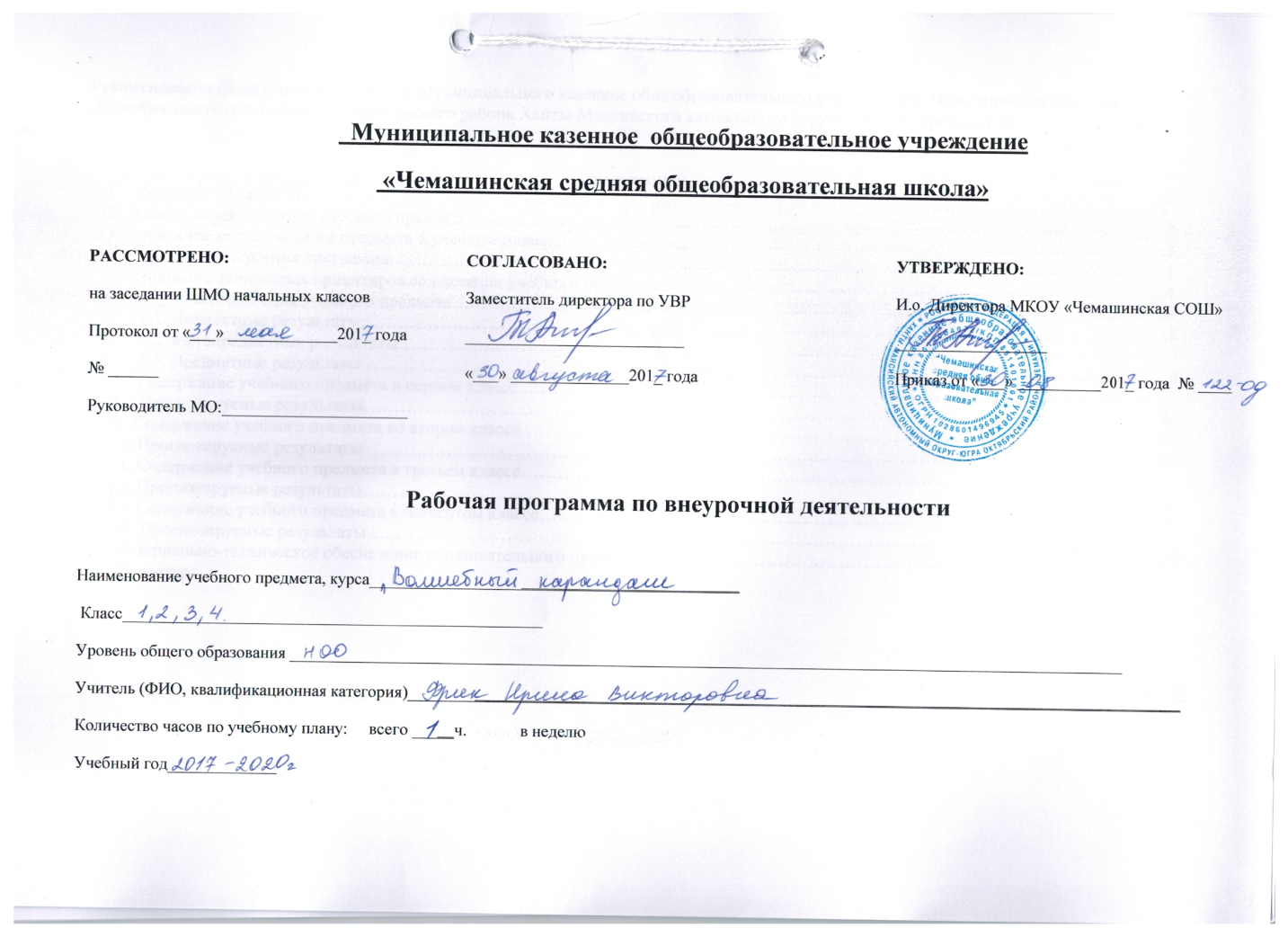     1. Пояснительная записка              Рабочая   программа по курсу «Волшебный карандаш» составлена учителем начальных классов МКОУ «Чемашинская СОШ» Фрик Ириной Викторовной.        Программа разработана на основе Закона РФ «Об образовании»,  ФГОС начального общего образования, Концепции духовно-нравственного развития и воспитания личности гражданина России, планируемых результатов начального общего образования. 2. Общая характеристика учебного предмета      Художественная деятельность  связана с процессами восприятия, познания, с эмоциональной и общественной сторонами жизни человека, свойственной ему на различных ступенях развития, в ней находят отражение некоторые особенности его интеллекта и характера.Художественное воспитание в состоянии решать настолько важные задачи, связанные с необходимостью гармонического развития личности, что место, отводимое ему в современной системе воспитания, не может быть второстепенным.           Изобразительное искусство – одна  из наиболее эмоциональных сфер деятельности детей. Работа с различными материалами в разных техниках расширяет круг возможностей ребенка, развивает пространственное воображение, конструкторские способности.Уже в самой сути маленького человека заложено стремление узнавать и создавать. Все начинается с детства. Результативность воспитательного процесса тем успешнее, чем раньше, чем целенаправленнее у детей развивается абстрактное, логическое и эмоциональное мышление, внимание, наблюдательность, воображение.Цель— развития у ребёнка интереса к внутреннему миру человека, способность углубления в себя, формирование художественной культуры учащихся, Задачи:                                                  1.  Формировать устойчивый интерес к художественной деятельности.2. Знакомить детей с различными видами изобразительной деятельности, многообразием художественных материалов и приемами работы с ними, закреплять приобретенные умения и навыки и показывать детям широту их возможного применения.3. Воспитывать внимание, аккуратность, целеустремленность. Прививать навыки работы в группе. Поощрять доброжелательное отношение друг к другу.4. Воспитывать стремление к разумной организации своего свободного времени. Помогать детям в их желании сделать свои работы общественно значимыми.5. Развивать художественный вкус, фантазию, изобретательность, пространственное воображение.6.  Обогащать визуальный опыт детей через посещение выставок, выходов на натурные зарисовки на природу.           Образовательный процесс включает в себя различные методы обучения:—  репродуктивный (воспроизводящий);—  иллюстративный (объяснение сопровождается демонстрацией наглядного материала);—  проблемный (педагог ставит проблему и вместе с детьми ищет пути ее решения);— эвристический (проблема формулируется детьми, ими и предлагаются способы ее решения).           В проведении занятий используются формы индивидуальной работы и коллективного творчества. Некоторые задания требуют объединения детей в подгруппы.Теоретическая часть дается в форме бесед с просмотром иллюстративного материала и подкрепляется практическим освоением темы.Большой интерес вызывают занятия, где для концентрации внимания и при подведении итогов привлекаются персонажи русских сказок — куклы. С целью проверки усвоения терминов, понятий и в качестве психологической разгрузки проводятся игры, предлагаются специально составленные кроссворды, используются словесные игры и малые жанры устного народного творчества.Постоянный поиск новых форм и методов организации учебного и воспитательного процесса позволяет делать работу с детьми более разнообразной, эмоционально и информационно насыщенной.   Положительная оценка работы ребенка является для него важным стимулом. Можно и необходимо отметить и недостатки, но похвала должна и предварять, и завершать оценку.              Программные материалы подобраны так, чтобы поддерживался постоянный интерес к занятиям у всех детей.             Основной формой работы являются внеурочные  занятия. Это могут быть и занятия — вариации, занятия — творческие портреты, импровизации, занятия — образы по сценарию со специальной подготовкой детей, занятия — праздники, занятия — эксперименты. 3. Описание места учебного предмета в учебном плане                        4.   Принцип построения программы:На занятиях предусматривается деятельность, создающая условия для творческого развития воспитанников на различных возрастных этапах и учитывается дифференцированный подход, зависящий от степени одаренности и возраста воспитанников. Этапы программы:ознакомительный – 1 год обучения для обучающихся 6–7лет; развивающий  –  2 года обучения для обучающихся 8–10 лет; исследовательский  –  1 год обучения для обучающихся 10–11 лет.Основные дидактические принципы программы: доступность и наглядность, последовательность и систематичность обучения и воспитания, учет возрастных и индивидуальных особенностей детей. Например, в группе первого года обучения дети  выполняют  творческие задания, в группе второго года – тоже, но на более сложном творческом и техническом уровне, оттачивая свое мастерство, исправляя ошибки. Обучаясь по программе, дети проходят путь от простого к сложному, с учётом возврата к пройденному материалу на новом, более сложном творческом уровне.5. Описание ценностных ориентиров содержания учебного предмета      Ценность  жизни  –  признание человеческой жизни и существования живого в природе и материальном мире  в целом как величайшей  ценности,  как  основы для   подлинного  художественно-эстетического, эколого-технологического сознания.      Ценность  природы  основывается на общечеловеческой ценности жизни, на осознании себя частью природного мира – частью живой и  неживой  природы.  Любовь к  природе означает  прежде  всего бережное отношение к  ней  как к среде  обитания и  выживания человека, а  также  переживание  чувства красоты,  гармонии,  её совершенства, сохранение и приумножение её богатства, отражение в художественных произведениях, предметах декоративно-прикладного искусства.       Ценность   человека   как  разумного существа, стремящегося к добру,  самосовершенствованию  и  самореализации, важность и необходимость соблюдения здорового образа жизни в единстве его составляющих: физическом, психическом и социально-нравственном здоровье.       Ценность  добра – направленность человека на развитие и сохранение  жизни, через  сострадание и милосердие, стремление помочь ближнему,  как  проявление высшей человеческой способности – любви.       Ценность  истины  –  это  ценность научного познания как части культуры человечества, разума, понимания сущности бытия, миро- здания.       Ценность   семьи  как  первой и  самой значимой  для   развития ребёнка социальной и образовательной среды, обеспечивающей преемственность художественно-культурных,  этнических  традиций  народов России от поколения к поколению и тем  самым жизнеспособность российского общества.     Ценность  труда и творчества  как естественного условия человеческой жизни,  потребности творческой самореализации,  состояния  нормального человеческого существования.     Ценность  свободы  как свободы  выбора человеком своих  мыслей и поступков, но свободы  естественно ограниченной нормами, правилами, законами общества, членом которого всегда  по всей  социальной сути  является человек.      Ценность  социальной солидарности как  признание  прав  и свобод  человека, обладание чувствами справедливости, милосердия, чести, достоинства по отношению к себе и к другим людям.      Ценность  гражданственности  –  осознание человеком себя  как члена общества, народа, представителя страны и государства.      Ценность  патриотизма – одно из проявлений духовной зрелости человека, выражающееся в любви  к России, народу, малой родине, в осознанном желании служить Отечеству.           Ценность   человечества как  части  мирового сообщества, для существования и прогресса которого необходимы мир, сотрудничество народов и уважение к многообразию их культур.                                           6. Результаты освоения учебного предмета       В результате изучения курса «Волшебный карандаш» в начальной школе должны быть достигнуты определенные результаты.        Личностные результаты отражаются в индивидуальных качественных свойствах учащихся, которые они должны приобрести в процессе освоения   программы по курсу «Волшебный карандаш»:У обучающихся будут сформированы:широкая мотивационная основа изобразительной деятельности, включающая социальные, учебно-творческие и внешние мотивы;устойчивый познавательный интерес к новым видам изобразительного искусства, новым способам самовыражения;адекватное понимание причин успешности / не успешности творческой деятельности.Обучающийся получит возможность для формирования:внутренней позиции на уровне понимания необходимости творческой деятельности как одного из средств самовыражения в социальной жизни;выраженной познавательной мотивации;адекватного понимания причин успешности / не успешности творческой деятельности.Метапредметные результаты характеризуют уровень сформированности  универсальныхспособностей учащихся, проявляющихся в познавательной и практической творческой деятельности:овладение умением творческого видения с позиций художника, т.е. умением сравнивать, анализировать, выделять главное, обобщать;овладение умением вести диалог, распределять функции и роли в процессе выполнения коллективной творческой работы;      -      использование средств информационных технологий для решения различных учебно-творческих задач в процессе поиска дополнительного изобразительного материала;       -     умение планировать и грамотно осуществлять учебные действия в соответствии с поставленной задачей, находить варианты решения различных художественно-творческих задач;умение рационально строить самостоятельную творческую деятельность, умение организоватьместо занятий;осознанное стремление к освоению новых знаний и умений, к достижению более высоких и оригинальных творческих результатов.Предметные результаты характеризуют опыт учащихся в художественно-творческой деятельности,    который приобретается и закрепляется в процессе освоения курса «Волшебный карандаш»: знание видов художественной деятельности: изобразительной (живопись, графика, скульптура), конструктивной (дизайн и архитектура), декоративной (народные и прикладные виды искусства);   знание основных видов и жанров пространственно-визуальных искусств;   понимание образной природы искусства;    эстетическая оценка явлений природы, событий окружающего мира;      -  применение художественных умений, знаний и представлений в процессе выполнения художественно-творческих работ;   освоение умений применять в художественно—творческой  деятельности основ цветоведения, основ графической грамоты;   способность эстетически, эмоционально воспринимать красоту городов, сохранивших исторический облик, — свидетелей нашей истории;   умение  объяснять значение памятников и архитектурной среды древнего зодчества для современного общества;   выражение в изобразительной деятельности своего отношения к архитектурным и историческим ансамблям древнерусских городов; умение приводить примеры произведений искусства, выражающих красоту мудрости и богатой духовной жизни, красоту внутреннего  мира человека.знать названия и назначение материалов, их элементарные свойства, использование, применение и  доступные способы обработки;      -    знать правила организации рабочего места, технику безопасности при работе с колющими, режущими инструментами и нагревательными приборам, правила безопасности труда и личной гигиены при обработке различных материалов; знать приемы разметки (шаблон, линейка, угольник, циркуль); знать применение   бисера в окружающем мире; знать технологию выполнения изделий в технике аппликации; название, назначение, правила пользования ручным инструментом для обработки бумаги, картона, ткани и других материалов;  умение правильно организовать свое рабочее место; умение пользоваться инструментами ручного труда, применяя приобретенные навыки на практике; умение работать по шаблону;  умение понимать рисунки, эскизы (определять название детали, материал, из которого она должна быть изготовлена, форму, размеры);        -     способность узнавать, воспринимать, описывать и эмоционально оценивать несколько великих произведений русского и мирового искусства;   умение обсуждать и анализировать произведения искусства, выражая суждения о содержании, сюжетах и выразительных средствах;        -    умение видеть проявления визуально-пространственных искусств в окружающей жизни: в доме, на улице, в театре, на празднике;   способность использовать в художественно-творческой деятельности различные художественные материалы и художественные техники;     способность передавать в художественно-творческой деятельности характер, эмоциональные состояния и свое отношение к природе, человеку, обществу;   умение компоновать на плоскости листа и в объеме задуманный художественный образ;                                                                                Первый год обучения. Ознакомительный этап:  6 – 7 лет.Мир маленького человека красочный, эмоциональный. Для этого возраста органичны занятия изобразительным искусством. Для ребёнка 6 – 7 лет необходим определённый уровень графических навыков, важно научиться чувствовать цвет. Для развития двигательной ловкости и координации мелких движений рук  проводятся упражнения на рисование линий разного характера, точек, пятен, штрихов.  В процессе занятий по темам проводятся беседы ознакомительного характера по истории искусства в доступной форме, совершаются заочные экскурсии по музеям и выставочным залам нашей страны и мира. Дети знакомятся с творчеством лучших художников нашей страны и мира.  В конце каждого занятия фиксируется внимание детей на достигнутом результате.  7. Содержание учебного предмета в первом классе Тема 1. «Знакомство с королевой кисточкой». Введение в курс занятий. Условия безопасной работы. Организация рабочего места. Тема 2. «Что могут краски». Изобразительные свойства акварели. Основные цвета.Тема 3. «Что могут краски». Смешение красок. Рассказывание сказки о красках с практическим показом.Тема 4. «Изображать можно пятно». Кляксография в черном цвете.Тема 5. «Изображать можно пятно». Кляксография в черном цвете.Тема 6. «Осень Листопад». Акварель. Отработка приема рисования кругов в разных направлениях. Плавное движение. Раскрасить приемом «размыть пятно».Тема 7.  «Силуэт дерева» Передача в рисунках формы, очертания и цвета изображаемых предметов. Изображение дерева с натуры.Тема 8. «Грустный дождик». Образ дождя. Беседа о передаче чувств через иллюстративный материал. Смешение цветов, передача настроения Тема 9.  «Изображать можно объем». Превратить комок пластилина в птицу. ЛепкаТема 10.   Обзорная экскурсия «Здравствуй, мир!». Умение видеть прекрасное, любить родную природу.Тема 11.  «Красоту нужно уметь замечать». Изображение спинки ящерки. Красота фактуры и рисунка.Тема 12.   «Узоры снежинок». Ритм. Орнамент в круге.  Отработка приема: смешение цвета с белилами.Тема 13.  «Рисуем дерево тампованием». Создание творческих работ на основе собственного замысла с использованием художественных материалов.Тема 14. «Зимний лес». Характер деревьев. Практическое занятие. Беседа по иллюстрациям. Изобразительные свойства гуаши.Тема 15. «Портрет Снегурочки». Пропорции человеческого  лица. Холодные цвета. Работа с ограниченной палитрой.Тема 16. «В гостях у  Деда  Мороза». Рисование впечатлений от новогодних праздников. Фигура человека в одежде. Контраст теплых и холодных цветов.Тема 17. «В гостях у  Деда  Мороза». Рисование впечатлений от новогодних праздников. Фигура человека в одежде. Контраст теплых и холодных цветов.Тема 18. «Снежная птица зимы». Творческая работа. Рисование, используя холодную гамму цветов.  Орнаментальная композиция.Тема 19. «Снежная птица зимы». Творческая работа. Рисование, используя холодную гамму цветов.  Орнаментальная композиция.Тема 20. «Дом снежной птицы». Творческая работа. Отработка приема в декоре дома — линия зигзаг.  Ритм геометрических пятен.Тема 21. «Дом снежной птицы». Творческая работа. Отработка приема в декоре дома — линия зигзаг.  Ритм геометрических пятен.Тема 22.  «Ёлочка-красавица». Рисование елей. Творческая работа. Свободный выбор материала.Тема 23. «Кто живет под снегом». Урок – игра развитие воображения.Тема 24. « Красивые рыбы». Гуашь.Тема 25.  « Мы в цирке» Ритм цветовых геометрических пятен. Гуашь. Основные цвета.Тема 26.  « Мы в цирке» Ритм цветовых геометрических пятен. Гуашь. Основные цвета.Тема 27. «Волшебная птица весны».  Теплая палитра. Гуашь. Основные цвета. Рисуем и играем.Тема 28. «Моя мама». Рисование пропорций человеческого лица.Тема 29. «Моя мама». Рисование пропорций человеческого лица.Тема 30. «Цветы и травы». Изобразительные свойства графических материалов: фломастеров, мелков. Ритм пятен и лилий. Игра «Мы - гномики».Тема 31. «Цветы и травы». Изобразительные свойства графических материалов: фломастеров, мелков. Ритм пятен и лилий. Игра «Мы - гномики».Тема 32. «Цветы и бабочки». Декоративное рисование. Композиция в круге. Гуашь.Тема 33.  «Орнамент из цветов, листьев и бабочек для украшения коврика». Понятие «стилизация». Заключительное занятие: выставка работ, награждение активных кружковцев с использованием  иллюстрированного  материала. Календарно-тематический план первого года обучения9. Прогнозируемые результатыОбучаемые первого года обученияДолжны знать:названия основных и составных цветов;понимать значение терминов: краски, палитра, композиция, художник, линия, орнамент; аппликация, симметрия, асимметрия, композиция, силуэт, пятно,  роспись;изобразительные основы декоративных элементов;материалы и технические приёмы оформления;названия инструментов, приспособлений.Должны уметь:пользоваться инструментами: карандашами, кистью, палитрой;полностью использовать площадь листа, крупно изображать предметы;подбирать краски в соответствии с настроением рисунка;владеть основными навыками использования красного, жёлтого, синего цветов их смешением;моделировать художественно  выразительные формы геометрических и растительных форм;пользоваться материалами.Второй год обучения. Развивающий этап: 8–9 лет.Изобразительное искусство – наиболее применимая область эмоциональной сферы ребёнка. На этом этапе он исследует форму, экспериментирует с изобразительными материалами, знакомится с мировой культурой. Более свободное владение различными художественными средствами позволяют ребёнку самому выразиться.10. Содержание учебного предмета Тема 1. «Вводное занятие". Условия безопасной работы. Знакомство с планом работы. Организация рабочего места.Тема 2. «Выполнение линий разного характера: прямые, волнистые линии красоты, зигзаг. Орнаментальная композиция. Организация плоскости».Изобразительные свойства акварели. Основные цвета. Смешение красок. Рассказывание сказки о красках с практическим показом.Тема3. «Выполнение линий разного характера: прямые, волнистые линии красоты, зигзаг. Орнаментальная композиция. Организация плоскости».Изобразительные свойства акварели. Основные цвета. Смешение красок. Рассказывание сказки о красках с практическим показом.Тема 4. «Натюрморт.  Понятие  «тон». Кляксография в черном цвете.  «Набросок. Одноцветная акварель – «гризайль». Тоновая растяжка».Тема 5. «Натюрморт.  Понятие  «тон». Кляксография в черном цвете.  «Набросок. Одноцветная акварель – «гризайль». Тоновая растяжка».Тема 6. «Натюрморт.  Понятие  «тон». Кляксография в черном цвете.  «Набросок. Одноцветная акварель – «гризайль». Тоновая растяжка».Тема 7. «Рисующий свет. Трансформация плоскости в объём».Тема 8. «Рисующий свет. Трансформация плоскости в объём».Тема 9.  «Холодные цвета. Стихия – вода. Акварель». «Теплые цвета. Стихия - огонь.  Акварель». Рисование по методу ассоциации.Тема 10.  «Холодные цвета. Стихия – вода. Акварель». «Теплые цвета. Стихия - огонь.  Акварель». Рисование по методу ассоциации Тема 11.  «Зарисовки растений с натуры». Пластика линий. Изобразительные свойства карандаша.  Природная форма – лист.  Тоновая растяжка цвета, акварель.Тема 12.  «Зарисовки растений с натуры». Пластика линий. Изобразительные свойства карандаша.  Природная форма – лист.  Тоновая растяжка цвета, акварель.Тема 13.  «Зарисовки растений с натуры». Пластика линий. Изобразительные свойства карандаша.  Природная форма – лист.  Тоновая растяжка цвета, акварель.Тема 14.  Проект: Поздравительные открытки: «С новым годом!» Выполнение коллективного проекта.Тема 15.  Проект: Поздравительные открытки: «С новым годом!» Выполнение коллективного проекта.Тема 16.  Проект: Поздравительные открытки: «С новым годом!» Выполнение коллективного проекта.Тема 17.  «Дворец Снежной королевы». Ритм геометрических форм. Холодная цветовая гамма. Гуашь.Тема 18.  «Дворец Снежной королевы». Ритм геометрических форм. Холодная цветовая гамма. Гуашь.Тема 19. «В гостях у сказки». Применение знаний о пропорциях для создания образов сказочных персонажей.Тема 20. «В гостях у сказки». Применение знаний о пропорциях для создания образов сказочных персонажей.Тема 21. «Букет из снежинок». Вырезание из бумаги снежинок и выполнение коллективной работы.Тема 22. «Букет из снежинок». Вырезание из бумаги снежинок и выполнение коллективной работы.Тема 23. «Городецкая роспись». Декоративно-прикладное искусство. Народные промыслы. Тема 24. «Городецкая роспись». Декоративно-прикладное искусство. Народные промыслы. Тема 25. «Проект «Цветы весны». Изготовление цветов из различных материалов.Тема 26.  «Витраж». Свойства акварельных красок. Тема 27.  «Витраж». Свойства акварельных красок Тема 28.  «Витраж». Свойства акварельных красок Тема 29.  «Витраж». Свойства акварельных красок Тема 30.   «Бабочки». Композиция из бумаги.Тема 31. «Бабочки». Композиция из бумаги.Тема 32. «Бабочки». Композиция из бумаги.Тема 33.  «Прогулка по весеннему саду». Композиция с фигурами в движении. Пропорция человеческой фигуры». Гуашь.Тема 34. «Прогулка по весеннему саду». Композиция с фигурами в движении. Пропорция человеческой фигуры». Гуашь. Тема 35. Заключительное занятие: выставка работ, награждение активных кружковцев с использованием  иллюстрированного  материала. 11. Календарно-тематический план второго года обучения12. Прогнозируемые результатыОбучаемые   второго года обученияДолжны знать:о современном декоративно-прикладном искусстве;расширить знания в области композиции, формообразования, цветоведения;об объемном конструировании из бумаги; о гжельской росписи и её отличительные особенностях; о разных способах изготовления открыток и цветов.Должны уметь:трансформировать бумагу, картон в объемные элементы;решать художественно-творческие задачи на основе творческих принципов народного искусства;лепить разными способами;рисовать кистью элементы растительного орнамента;выполнять орнамент в круге, овал, ленту;пользоваться материалами.Третий год обучения. Развивающий этап: 9-10 лет.             Обучающиеся развивают свои умения, учатся работать в разных техниках, создание собственных проектов. Умение защитить свою работу,               передать  свои мысли и переживания в работе. 13. Содержание учебного предметаТема 1. «Вводное занятие". Условия безопасной работы. Знакомство с планом работы. Организация рабочего места.Тема 2. «Дымковская игрушка». История и традиции промысла. Особенности дымковской игрушки. Тема 3. «Дымковская игрушка». История и традиции промысла. Особенности дымковской игрушки. Тема 4. «Дымковская игрушка». История и традиции промысла. Особенности дымковской игрушки. Тема 5. «Композиция из полосок». Знакомство с новой техникой «квиллинг» или бумагокручение.Тема 6. «Композиция из полосок». Знакомство с новой техникой «квиллинг» или бумагокручение.Тема 7. «Композиция из полосок». Знакомство с новой техникой «квиллинг» или бумагокручение.Тема 8. «Композиция из полосок». Знакомство с новой техникой «квиллинг» или бумагокручение.Тема 9. «Композиция из полосок». Знакомство с новой техникой «квиллинг» или бумагокручение.Тема 10. «Поделка из гофрированной бумаги». Знакомство с новой техникой «торцевание». Уметь выполнять торцевание на пластилинеТема 11. «Поделка из гофрированной бумаги». Знакомство с новой техникой «торцевание». Уметь выполнять торцевание на пластилинеТема 12. «Поделка из гофрированной бумаги». Знакомство с новой техникой «торцевание». Уметь выполнять торцевание на пластилинеТема 13. «Поделка из гофрированной бумаги». Знакомство с новой техникой «торцевание». Уметь выполнять торцевание на пластилинеТема 14.   Проект: Поздравительные открытки: «С новым годом!» Выполнение коллективного проекта.Тема 15.   Проект: Поздравительные открытки: «С новым годом!» Выполнение коллективного проекта.Тема 16.   Проект: Поздравительные открытки: «С новым годом!» Выполнение коллективного проекта.Тема 17.  «Игрушки из помпонов». Изготовление помпонов из шерстяных ниток.Тема 18.  «Игрушки из помпонов». Изготовление помпонов из шерстяных ниток.Тема 19.  «Игрушки из помпонов». Изготовление помпонов из шерстяных ниток.Тема 20.  «Работа с нитью». Подготовка к работе с изонитью.  Создание рисунка, используя разные элементы.Тема 21.  «Работа с нитью». Подготовка к работе с изонитью.  Создание рисунка, используя разные элементы.Тема 22.  «Работа с нитью». Подготовка к работе с изонитью.  Создание рисунка, используя разные элементы.Тема 23.  «Поделки из солёного теста». Лепка из текста. Принцип работы с соленым тестом, инструменты для работы.Тема 24.  «Поделки из солёного теста». Лепка из текста. Принцип работы с соленым тестом, инструменты для работы.Тема 25.  «Поделки из солёного теста». Лепка из текста. Принцип работы с соленым тестом, инструменты для работы.Тема 26.  «Роспись пасхального яйца». Декоративное рисование. Формировать художественно-творческие способности.Тема 27.  «Роспись пасхального яйца». Декоративное рисование. Формировать художественно-творческие способности.Тема 28. «Папье-маше». Знакомство с художественной техникой папье-маше.Тема 29. «Папье-маше». Знакомство с художественной техникой папье-маше.Тема 30. «Папье-маше». Знакомство с художественной техникой папье-маше.Тема 31. «Золотая хохлома». Декоративно-прикладное искусство. Народные промыслы. Работа с гуашью.Тема 32. «Золотая хохлома». Декоративно-прикладное искусство. Народные промыслы. Работа с гуашью.Тема 33. «Отражение времени в творчестве». Творческая аттестация работ. Свободный выбор техники и материалов. Тема 34. «Отражение времени в творчестве». Творческая аттестация работ. Свободный выбор техники и материалов. Тема 35.   Заключительное занятие: выставка работ, награждение активных кружковцев с использованием  иллюстрированного  материала.                                                                   14.Календарно-тематический план третьего года обучения15.   Прогнозируемые результатыОбучающиеся третьего года обучения:Должен знать:о современном декоративно-прикладном искусстве;о хохломской росписи и её отличительных особенностях;о разных способах изготовления открыток и цветов;приемы работы с гофрированной бумагой, пластилином и нитками;материалы и предметы для декорирования изделий.  Должны уметь:пользоваться различными приемами работы с гофрированной бумагой, пластилином и нитками;украшать свою работу различными материалами;уметь планировать работу по реализации замысла;предвидеть результат и достигать его;мастерить игрушки, сувениры, создавать объемные картины, композиции.                                                                                  Четвертый год обучения. Исследовательский этапЦель – научить детей вести исследование доступных им проблем. Развить их способность ставить перед собой задачу и осуществить её выполнение.Знания и умения, полученные за годы обучения, применяются в создании творческих работ. 16. Содержание учебного предметаТема 1. Вводное занятие. Рисунок – тест « Впечатление о лете». Материалы, Инструменты. Условия безопасной работы. Фломастеры.Тема 2. «Деревья». Пленэрные зарисовки. Акварель, гуашь. Принцип «от общего к частному». Воздушная перспектива. Форма, структура.Тема 3.Зарисовка растений с натуры в цвете. Принципы естественного положения, пластика. Группировка элементов. Акварель. Принципы естественного положения, пластика. Группировка элементов. Акварель.Тема 4. Натюрморт. Наброски графическими материалами: тушью, заострённой палочкой. Предметы и пространство. Живая и статическая композиция.Тема 5. Осенний натюрморт. Ассиметричная композиция. Тёплая цветовая гамма. Гуашь, акварель.Тема 6. Небо в искусстве. Использование цвета в живописи для отражения эмоционального состояния. Творческая работа – иллюстрация прочитанных стихотворений, личный опытТема 7. Монотипия. «Отражение в воде». Интерпретация явлений природы: акварель, тушь чёрная, заострённые палочки.Тема 8. «Зимние забавы». Движение в композиции. Ритм цветочных пятен.Тема 9. Фигура человека в движении. Личный опыт. Гуашь.Тема 10. « Цветы и травы осени». Свободный выбор живописных средств. Сближенные цветовые отношения. Пластика природных форм и линий. Беседы с обращением к иллюстративному материалу, натуральный материал.Тема 11. « Скачущая лошадь». Движение в композиции. Пластика форм. Линия красоты. Гуашь.Тема 12. «Улицы моего села». Линейная перспектива. Наброски, рисунки с натуры. Творческая работа по предварительным рисункамТема 13. «Новогодний бал» Движение в композиции. Пластика форм. Линия красоты. Гуашь.Декоративно – прикладное искусство. 18чТема 14. Введение в тему. Планирование работы. Знакомство с новым материалом, инструментом.Тема 15. «Цветы». Композиция в круге. Эскиз монохромной декоративной росписи. Освоение приёма - кистевая роспись. Беседа «Голубая сказка Гжели».Тема 16. «Цветы и травы». Декоративная роспись. Ассиметричная композиция. Декоративная переработка природной формы. Кистевая роспись, гуашь. Ограниченная цветовая палитра. Беседа о жостовской росписи.Тема 17. «Цветы и бабочки» Декоративная роспись подготовленной деревянной основы. Творческая работа.Тема 18. Плакат – вид прикладной графики. Цветы, как носитель настроения. Шрифт. Использование трафарета и шаблона в изобразительных элементах.Тема 19. Поздравления к 23 февраля. Эскиз. Работа с материалом в подгруппах, использование знаний по композиции, живописи, графике. Применение приёмов аппликации, техники бумажной пластики, кистевой росписи.Тема 20. Поздравления к 23 февраля. Эскиз. Работа с материалом в подгруппах, использование знаний по композиции, живописи, графике. Применение приёмов аппликации, техники бумажной пластики, кистевой росписи.Тема 21. Открытка – поздравление к 8 марта. Свободный выбор материалов и техники. Индивидуальная творческая работа.Тема 22. Открытка – поздравление к 8 марта. Свободный выбор материалов и техники. Индивидуальная творческая работа.Тема 23. Холодный батик – особенности его как вида декоративно – прикладного искусства. Связь с живописью, композицией, графикой. Техника безопасности при работе с резервирующим составом. Связь с живописью, композицией, графикой. Техника безопасности при работе с резервирующим составом.Тема 24. Холодный батик – особенности его как вида декоративно – прикладного искусства. Связь с живописью, композицией, графикой. Техника безопасности при работе с резервирующим составом. Связь с живописью, композицией, графикой. Техника безопасности при работе с резервирующим составом.Тема 25. Роспись по ткани. Использование в эскизе натуральных зарисовок. «Туманный день». Интерпретация явлений природы. Свободная роспись по ткани без резерва. Связь с живописью, композициейТема 26. Роспись по ткани. Использование в эскизе натуральных зарисовок. «Туманный день». Интерпретация явлений природы. Свободная роспись по ткани без резерва. Связь с живописью, композициейТема 27. Кукольный антураж. Роспись ткани для кукольного платья. Орнамент. Работа над образом.Тема 28. Кукольный антураж. Роспись ткани для кукольного платья. Орнамент. Работа над образом.Тема 29. Цветоведение. Несложные цветы из ткани. Оформление цветка в композиции. Связь с флористикой, батиком.Тема 30. Флористика. Применение основных принципов построения композиции. Объединение и выявление главного. Выражение образа, чувств с помощью природных форм и линий.Тема 31. Флористика. Применение основных принципов построения композиции. Объединение и выявление главного. Выражение образа, чувств с помощью природных форм и линий.Наше творчество. 4чТема 32. «День Победы» Свободный выбор живописных средств. Сближенные цветовые отношения. Пластика природных форм и линий. Беседы с обращением к иллюстративному материалу, натуральный материалТема 33. «День Победы» Свободный выбор живописных средств. Сближенные цветовые отношения. Пластика природных форм и линий. Беседы с обращением к иллюстративному материалу, натуральный материалТема 34. Творческая аттестационная работа. Свободный выбор живописных средств. Сближенные цветовые отношения.Тема 35. Оформление работ к выставке. Свободный выбор живописных средств. Сближенные цветовые отношения.                                                                    16.  Календарно-тематический план четвертого года обучения17. Прогнозируемые результатыОбучающиеся должны знать:разнообразие возможных выразительных средств изображения;значение понятий: живопись, графика, пейзаж, натюрморт, линейная и воздушная перспективы;различные виды декоративного творчества: батик, флористика, цветоделие;основы дизайна;творчество мастеров русского искусства: А.К. Саврасова, В.А. Серова, М.А. Врубеля, И.И. Левитана, М. В. Нестерова, К.Е. Маковского и т.д.правила создания экспозиций, основы прикладной графики.Обучающиеся должны уметь:работать в определённой цветовой гамме;добиваться тональной и цветовой градации при передаче объёма предметов несложной формы;передавать пространственные планы способом загораживания;передавать движение фигур человека и животных;сознательно выбирать средства выражения своего замысла;свободно рисовать кистью орнаментальные композиции растительного характера;решать художественно творческие задачи, пользуясь эскизом, техническим рисунком.	Литература1. 50 Великих русских художников / Астахов Ю. А. – М.: Издательство «Белый город», 2008. – 303с.2. Забавные игрушки. Модульное оригами / Проснякова Т.Н. – М.: Аст - Пресс книга, 2010.-104с.3. Материалы, инструменты и оборудование в изобразительном искусстве / Одноралов Н.В. – М.,1983г. – 76с.4. Мудрость красоты: о проблемах эстетического воспитания / Неменский Б.М. – М.: 1987г.5. Основы декоративного искусства в школе / Б.В. Нешумова, Е.Д. Щедрина.– М., 1981г.-98с.6. Поэтический образ природы в детском рисунке  / Компанцева Л.В.  – М.: 1985г.7. Русская роспись: Техника. Приемы. Изделия: Энциклопедия / Величко Н.К. – М.: АСТ - Пресс книга, 2009.-224с.8. Самоучитель по рисованию акварелью / Шматова О. – М.: Эксмо, 2007.- 80с.9. Сказочная гжель / Межуева Ю.А. – М.: 2003г.10. Студия декоративно-прикладного творчества / Л.В. Горнова. – Волгоград: 2008г.11. Хохломская роспись / Орлова Л.В. – М.: 1998г.12. Что такое орнамент? / Герчук Ю.Я.  – М.: 1998г.13. Шедевры из соленого теста / Зимина Н.В. – М.: ООО ТД «Издательство Мир книги», 2009. – 192с.Печатные пособия:Таблицы к основным разделам материала по изобразительному искусству, содержащегося в стандарте начального образования.Репродукции картин.Технические средства обучения:Классная доска с набором приспособлений для крепления таблиц, постеров и картинок.Телевизор (по возможности).  Материально-техническое обеспечение образовательного процесса	Интернет-ресурсы.		1. Единая коллекция Цифровых Образовательных Ресурсов. - Режим доступа: http://school-collection.edu.ru	2. Cправочно - информационный Интернет - портал «Русский язык» - Режим доступа: http://www.gramota.rи	3. Я иду на урок начальной школы (материалы к уроку). - Режим доступа: http://nsc.1 september. rи/urok	4. Презентации уроков «Начальная школа». - Режим доступа: http://nachalka.info!about!I93	5. Официальный сайт Образовательной системы «Школа России».           Информационно-коммуникативные средства.1. Детская энциклопедия Кирилла и Мефодия (CD).2. Большая электронная детская энциклопедия (CD). .         Технические средства обучения.1. Телевизор.2. Компьютер.3. Проектор.4. Экран.Распределение учебных часов в неделю1кл.           33ч.2кл.          35ч.3кл.          35ч.4 кл.          35ч.№занятияТемаЭлементы   содержанияТребования куровню подготовки учащихсяХарактеристика основных видов деятельности обучающихся Кол-во час-овДата проведенияДата проведения№занятияТемаЭлементы   содержанияТребования куровню подготовки учащихсяХарактеристика основных видов деятельности обучающихся Кол-во час-овпланфакт1.«Знакомство с королевой Кисточкой». Урок-игра.  Организация рабочего места. Условия безопасной работы. Знать основные цвета (красный, жёлтый, синий) и получать новые оттенки при их смешивании; какими качествами должен обладать художникИметь представление о родственных и дополнительных цветах; отличать профессии, которые может освоить художник; иметь понятие о том, чем могут различаться предметы (форма, размер, цвет, характер, детали).Познавательные: обсуждение сюжетов рисунков;Регулятивные: принимать поставленную задачу;Коммуникативные: совместно рассуждать и находить ответы на вопросы; владеть образной речью;Личностные: обладать способностью к творческому развитию12 «Что могут краски?» Изобразительные свойства акварели. Основные цвета. Смешение красок. Радуга. Практическая работа. Знать основные цвета (красный, жёлтый, синий) и получать новые оттенки при их смешивании; какими качествами должен обладать художникИметь представление о родственных и дополнительных цветах; отличать профессии, которые может освоить художник; иметь понятие о том, чем могут различаться предметы (форма, размер, цвет, характер, детали).Познавательные: обсуждение сюжетов рисунков;Регулятивные: принимать поставленную задачу;Коммуникативные: совместно рассуждать и находить ответы на вопросы; владеть образной речью;Личностные: обладать способностью к творческому развитию13«Что могут краски?»Изобразительные свойства акварели. Основные цвета. Смешение красок. Радуга. Практическая работа. Знать основные цвета (красный, жёлтый, синий) и получать новые оттенки при их смешивании; какими качествами должен обладать художникИметь представление о родственных и дополнительных цветах; отличать профессии, которые может освоить художник; иметь понятие о том, чем могут различаться предметы (форма, размер, цвет, характер, детали).Познавательные: обсуждение сюжетов рисунков;Регулятивные: принимать поставленную задачу;Коммуникативные: совместно рассуждать и находить ответы на вопросы; владеть образной речью;Личностные: обладать способностью к творческому развитию14.«Изображать можно пятном».  Отработка приёма рисования кругов в разных направлениях. Плавное движение. Раскрасить приёмом «размыть пятно».Знать основные цвета (красный, жёлтый, синий) и получать новые оттенки при их смешивании; какими качествами должен обладать художникИметь представление о родственных и дополнительных цветах; отличать профессии, которые может освоить художник; иметь понятие о том, чем могут различаться предметы (форма, размер, цвет, характер, детали).Познавательные: экспериментирование с кистью и красками: пятно, мазок, цветная линия;Регулятивные: принимать и выполнять поставленную задачуКоммуникативные: уметь высказывать свое мнение;Личностные: сохраняют уверенность в своих силах, способность к творческой деятельности.15.«Изображать можно пятном». Кляксография в чёрном цвете. Знакомство с различными видами красок и кистей для рисования. Превратить пятно в зверушку.Знать основные цвета (красный, жёлтый, синий) и получать новые оттенки при их смешивании; какими качествами должен обладать художникИметь представление о родственных и дополнительных цветах; отличать профессии, которые может освоить художник; иметь понятие о том, чем могут различаться предметы (форма, размер, цвет, характер, детали).Познавательные: экспериментирование с кистью и красками: пятно, мазок, цветная линия;Регулятивные: принимать и выполнять поставленную задачуКоммуникативные: уметь высказывать свое мнение;Личностные: сохраняют уверенность в своих силах, способность к творческой деятельности.16.«Осень. Листопад». Смешение теплых цветов. Акварель. Беседа на тему «Осень» с использованием иллюстративного материала. Творчество великих художников. Познакомить с техникой печатания листьями. Развивать цветовосприятие. Учить смешивать краски прямо на листьях или тампоном при печати Отработка приёма: примакивание кисти боком, от светлого к тёмному.Знать: форму листьев различных деревьев. Уметь: высказывать отношение к природе осенью; отражать свои впечатления от красоты осенней природы; Познавательные: познакомиться с новой техникой печатания в  изобразительном искусстве;Регулятивные: принимать и сохранять поставленную задачу; оценивать правильность выполнения рисунка;Коммуникативные: полно и точно выражать свои мысли о впечатлениях по результатам наблюдений за осенней природой;Личностные: эмоционально-ценностно относятся к природе и искусству.17.«Силуэт дерева». Передача в рисунках формы, очертания и цвета изображаемых предметов. Изображение дерева  с натуры.Уметь: организовать своё рабочее место;Познавательные: постановка и решение проблемы – формулирование проблемы («Почему осень называют волшебницей?»), осуществление поиска путей решения (как достигнуть желаемого результата, лучше выполнить работу)Регулятивные: управлять своими эмоциями и действиями;Коммуникативные: уметь задавать вопросы, с помощью вопросов получать необходимые сведения от учителя или партнеров по деятельности;Личностные: сориентированы в отношении общечеловеческих ценностей и правильных отношениях с другими людьми.18. «Грустный дождик». Образ дождя, ограниченная палитра. Акварель. Беседа о передаче чувств через иллюстративный материал.Смешение цветов, передача настроения.Уметь смешивать цвета, для передачи  настроения.Познавательные: постановка и решение проблемы – формулирование проблемы («Почему осень называют волшебницей?»), осуществление поиска путей решения (как достигнуть желаемого результата, лучше выполнить работу)Регулятивные: управлять своими эмоциями и действиями;Коммуникативные: уметь задавать вопросы, с помощью вопросов получать необходимые сведения от учителя или партнеров по деятельности;Личностные: сориентированы в отношении общечеловеческих ценностей и правильных отношениях с другими людьми.19.«Изображать можно в объёме». Превратить комок пластилина в птицу. Лепка.Уметь: организовать своё рабочее место; работать с пластилиномПознавательные: постановка и решение проблемы – формулирование проблемы («Почему осень называют волшебницей?»), осуществление поиска путей решения (как достигнуть желаемого результата, лучше выполнить работу)Регулятивные: управлять своими эмоциями и действиями;Коммуникативные: уметь задавать вопросы, с помощью вопросов получать необходимые сведения от учителя или партнеров по деятельности;Личностные: сориентированы в отношении общечеловеческих ценностей и правильных отношениях с другими людьми.110.Обзорная экскурсия «Здравствуй, мир!»Рисование по памяти.Умение видеть прекрасное, любить родную природу.Познавательные: постановка и решение проблемы – формулирование проблемы («Почему осень называют волшебницей?»), осуществление поиска путей решения (как достигнуть желаемого результата, лучше выполнить работу)Регулятивные: управлять своими эмоциями и действиями;Коммуникативные: уметь задавать вопросы, с помощью вопросов получать необходимые сведения от учителя или партнеров по деятельности;Личностные: сориентированы в отношении общечеловеческих ценностей и правильных отношениях с другими людьми.111.«Красоту нужно уметь замечать». Изображение спинки ящерки. Красота фактуры и рисунка. Знакомство с техникой одноцветной монотипии. Знать технику одноцветной монотипии.Уметь: организовать своё рабочее место;Познавательные: обсуждение сюжетов рисунков;Регулятивные: принимать поставленную задачу;Коммуникативные: совместно рассуждать и находить ответы на вопросы; владеть образной речью;Личностные: обладать способностью к творческому развитию112. «Узоры снежинок». Ритм. Орнамент в круге. Гуашь. Отработка приёма: смешение цвета  с белилами. Ритм геометрических пятенУметь: организовать своё рабочее место; использовать художественные материалы и инструменты; составлять узор, заполняя углы и середину; смешивать краски на палитре, создавая оттенки цветов.Познавательные: самостоятельное создание способов и условий создания творческого продукта своей деятельности;Регулятивные: принимать и выполнять поставленную задачу;Коммуникативные: уметь высказывать свое мнение;113.Рисуем дерево тампованием. Создание творческие работы на основе собственного  замысла с использованием художественных материалов.Знать: различные приемы рисования кистью.Уметь: изображать зимние деревья по памяти и представлению; определять содержание рисунка; работать по схеме.Познавательные: объяснение понятий «пейзаж»; анализ и сравнение произведений искусства, просмотр рисунков выдающихся художников, работающих в жанре – пейзаж;Регулятивные: принимать и выполнять поставленную задачу;Коммуникативные: уметь высказывать свое мнение;Личностные: сохраняют уверенность в своих силах, способность к творческой деятельности.114.«Зимний лес». Характер деревьев. Ограниченная палитра. Изобразительные свойства гуаши.Развивать чувство прекрасного, умение передавать свои впечатления полученные ранее. Воспитывать самостоятельность в создании образа.Знать: различные приемы рисования кистью.Уметь: изображать зимние деревья по памяти и представлению; определять содержание рисунка; работать по схеме.Познавательные: объяснение понятий «пейзаж»; анализ и сравнение произведений искусства, просмотр рисунков выдающихся художников, работающих в жанре – пейзаж;Регулятивные: принимать и выполнять поставленную задачу;Коммуникативные: уметь высказывать свое мнение;Личностные: сохраняют уверенность в своих силах, способность к творческой деятельности.115. «Портрет Снегурочки». Пропорции человеческого лица. Холодные цвета. Урок – игра: общение по телефону.Фигура человека в одежде. Контраст теплых и холодных цветов.Умение выполнять рисунок только в теплых или только в холодных цветах.Познавательные: самостоятельное создание способов и условий создания творческого продукта своей деятельности;Коммуникативные: уметь высказывать свое мнение;116.«К нам едет Дед Мороз». Фигура человека в одежде. Контраст тёплых и холодных цветов. Урок – игра: общение по телефону. Фигура человека в одежде. Контраст теплых и холодных цветов. Рисование фигуры человека в одежде.Умение выполнять рисунок только в теплых или только в холодных цветах.Познавательные: обсуждение сюжетов рисунков;Регулятивные: принимать поставленную задачу;Коммуникативные: совместно рассуждать и находить ответы на вопросы; владеть образной речью;Личностные: обладать способностью к творческому развитию.117«К нам едет Дед Мороз». Фигура человека в одежде. Контраст тёплых и холодных цветов. Урок – игра: общение по телефону. Фигура человека в одежде. Контраст теплых и холодных цветов. Рисование фигуры человека в одежде.Умение выполнять рисунок только в теплых или только в холодных цветах.Познавательные: обсуждение сюжетов рисунков;Регулятивные: принимать поставленную задачу;Коммуникативные: совместно рассуждать и находить ответы на вопросы; владеть образной речью;Личностные: обладать способностью к творческому развитию.118«Снежная птица зимы». Холодная гамма цветов. Гуашь. Контраст теплых и холодных цветов. Рисование птицы из элементов гжельской  росписи.Знать: особенности, элементы гжельской  росписи; приемы работы гуашьюУметь: использовать художественные материалыПознавательные: изображение по воображению птиц; осуществление анализа образа сказочной птицы.Регулятивные: принимать и выполнять поставленную задачу;Коммуникативные: уметь полно и точно выражать свои мысли;Личностные: стремятся к самоконтролю выполнения творческого задания по созданию сказочной композиции; выражают эмоционально-ценностное отношение к произведения художественного искусства и народного творчества.119«Снежная птица зимы». Холодная гамма цветов. Гуашь. Контраст теплых и холодных цветов. Рисование птицы из элементов гжельской  росписи.Знать: особенности, элементы гжельской  росписи; приемы работы гуашьюУметь: использовать художественные материалыПознавательные: изображение по воображению птиц; осуществление анализа образа сказочной птицы.Регулятивные: принимать и выполнять поставленную задачу;Коммуникативные: уметь полно и точно выражать свои мысли;Личностные: стремятся к самоконтролю выполнения творческого задания по созданию сказочной композиции; выражают эмоционально-ценностное отношение к произведения художественного искусства и народного творчества.120«Дом снежной птицы». Ритм геометрических пятен. Отработка приема в декоре дома – линия зигзаг.Знать: основы использования принципа симметрии. Уметь: реализовывать творческий замысел в изобразительной деятельности; называть геометрические фигуры, из которых построен домПознавательные: обсуждение сюжетов рисунков;Регулятивные: принимать поставленную задачу;Коммуникативные: совместно рассуждать и находить ответы на вопросы; владеть образной речью;Личностные: обладать способностью к творческому развитию121.«Дом снежной птицы». Ритм геометрических пятенОтработка приема в декоре дома – линия зигзаг.Знать: основы использования принципа симметрии. Уметь: реализовывать творческий замысел в изобразительной деятельности; называть геометрические фигуры, из которых построен домПознавательные: обсуждение сюжетов рисунков;Регулятивные: принимать поставленную задачу;Коммуникативные: совместно рассуждать и находить ответы на вопросы; владеть образной речью;Личностные: обладать способностью к творческому развитию122. «Ёлочка – красавица». Впечатления о прошедшем празднике. Творческая работа. Свободный выбор материала.Знать: особенности изобразительных материалов, используемых в соей деятельности.Уметь: создать а аппликации образ нарядной елки; составлять праздничную композицию для открытки.Познавательные: обсуждение сюжетов рисунков;Регулятивные: принимать поставленную задачу;Коммуникативные: совместно рассуждать и находить ответы на вопросы; владеть образной речью;Личностные: обладать способностью к творческому развитию123.«Кто живёт под снегом». Урок – игра  на развитие воображения. Холодные и тёплые цвета. Гуашь, акварель (по выбору).Умение выполнять рисунок только в теплых или только в холодных цветах.Знать: особенности передачи холодного и тёплого цветаУметь: передавать в цветовых сочетаниях раскрашиваемых пейзажей свое внутреннее эмоциональное состояние.Познавательные: самостоятельное создание способов и условий создания творческого продукта своей деятельности;Коммуникативные: уметь высказывать свое мнение;124. «Красивые рыбы». Гуашь. Отработка приёма – волнистые линии. Закрепление навыка – примакивание кистью. Беседа с показом иллюстративного и природного материала.Знать: способы разведения и нанесения акварельной краски; приемы рисования контура простым карандашом. Уметь: работать акварелью; рисовать по контуру простым карандашом, не нажимая сильно, не проводя линии дважды, передавая форму рыбки.Познавательные: обсуждение сюжетов рисунков;Регулятивные: принимать поставленную задачу;Коммуникативные: совместно рассуждать и находить ответы на вопросы; владеть образной речью;Личностные: обладать способностью к творческому развитию125«Мы в цирке». Ритм цветовых геометрических пятен. Гуашь. Основные цвета. Рисуем и играем. Рисовать пропорции тела животных.Знать: приемы работы с кистью и закрашивания рисунков красками;Уметь: выполнять изображения животных;Передать выразительно характерные черты акварелью; анализировать характерные формы животных, их окраску, детали, относительную величину фигур и частей.Познавательные: вариативность и импровизация в выборе композиции своего рисунка и в воплощении своего художественного замысла;Регулятивные: оценивать свои действия и содержательно обосновывать правильность результата, соотнося его со схемой (алгоритмом) действия;Коммуникативные: уметь принимать на слух речь учителя;Личностные: имеют интерес к экспериментированию в художественно-творческой деятельности.126.Мы в цирке». Ритм цветовых геометрических пятен. Гуашь. Основные цвета. Рисуем и играем. Рисовать пропорции тела животных.Знать: приемы работы с кистью и закрашивания рисунков красками;Уметь: выполнять изображения животных;Передать выразительно характерные черты акварелью; анализировать характерные формы животных, их окраску, детали, относительную величину фигур и частей.Познавательные: вариативность и импровизация в выборе композиции своего рисунка и в воплощении своего художественного замысла;Регулятивные: оценивать свои действия и содержательно обосновывать правильность результата, соотнося его со схемой (алгоритмом) действия;Коммуникативные: уметь принимать на слух речь учителя;Личностные: имеют интерес к экспериментированию в художественно-творческой деятельности.127.«Волшебная птица весны». Тёплая палитра. Гуашь. Пятно, линия, точка.Рисование птицы из элементов хохломской росписи.Знать: особенности, элементы хохломской росписи; приемы работы гуашьюУметь: использовать художественные материалы; рисовать хохломскую птицу.Познавательные: эстетическое восприятие окружающего мира; создание творческой практической работы на основе собственного опыта;Регулятивные: принимать и выполнять поставленную задачу; Коммуникативные: уметь полно и точно выражать свои мысли;Личностные: стремятся к самоконтролю выполнения творческого задания по созданию сказочной композиции; выражают эмоционально-ценностное отношение к произведения художественного искусства и народного творчества.128.«Моя мама». Творческая работа. Беседа с показом детских работ. Рисование лица человека. Творческая работа.Знать: назначение рамок; алгоритм изготовления рамки.Уметь: анализировать рамки и изображения; работать с акварелью, фломастерами; с помощью учителя анализировать, планировать практическую работу.Познавательные: эстетическое восприятие окружающего мира; создание творческой практической работы на основе собственного опыта;Регулятивные: принимать и выполнять поставленную задачу; Коммуникативные: уметь полно и точно выражать свои мысли;Личностные: стремятся к самоконтролю выполнения творческого задания по созданию сказочной композиции; выражают эмоционально-ценностное отношение к произведения художественного искусства и народного творчества.129«Моя мама». Творческая работа. Беседа с показом детских работ.Рисование лица человека. Творческая работа.Знать: назначение рамок; алгоритм изготовления рамки.Уметь: анализировать рамки и изображения; работать с акварелью, фломастерами; с помощью учителя анализировать, планировать практическую работу.Познавательные: эстетическое восприятие окружающего мира; создание творческой практической работы на основе собственного опыта;Регулятивные: принимать и выполнять поставленную задачу; Коммуникативные: уметь полно и точно выражать свои мысли;Личностные: стремятся к самоконтролю выполнения творческого задания по созданию сказочной композиции; выражают эмоционально-ценностное отношение к произведения художественного искусства и народного творчества.130.«Цветы и травы». Изобразительные свойства графических материалов: фломастеров, мелков. Отработка приема рисования кругов в разных направлениях. Плавное движение. Раскрасить приемом «размыть пятно». Смешение цветов. Уметь: изображать цветы, строение цветов. Развивать эстетическое восприятие, любовь к природе, желание передавать ее красотуПознавательные: создание творческой работы по представлению; составление описания весенних цветов;Регулятивные: осознавать ответственность за выполнение заданий;Личностные: обладают способностью к творческому развитию; умеют передавать свое отношение к изображению; эмоционально и эстетически воспринимают разнообразные по форме и цвету весенние садовые, полевые и лесные цветы.131.«Цветы и травы». Изобразительные свойства графических материалов:фломастеров, мелков. Ритм пятен и линий. Игра  «Мы – гномики».Отработка приема рисования кругов в разных направлениях. Плавное движение. Раскрасить приемом «размыть пятно». Смешение цветов. Уметь: изображать цветы, строение цветов. Развивать эстетическое восприятие, любовь к природе, желание передавать ее красотуПознавательные: создание творческой работы по представлению; составление описания весенних цветов;Регулятивные: осознавать ответственность за выполнение заданий;Личностные: обладают способностью к творческому развитию; умеют передавать свое отношение к изображению; эмоционально и эстетически воспринимают разнообразные по форме и цвету весенние садовые, полевые и лесные цветы.132«Цветы и бабочки». Декоративное рисование. Композиция в круге. Гуашь.  Отработка приема рисования кругов в разных направлениях. Плавное движение. Раскрасить приемом «размыть пятно». Смешение цветов.Знать: основные цвета солнечного спектраУметь: определять отличие левого цветового ряда от правого; приводить примеры из жизни и искусства, раскрывая понятия и характеристики холодных и теплых цветов.Познавательные: вариативность и импровизация в выборе композиции своего рисунка и в воплощении своего художественного замысла;Регулятивные: оценивать свои действия и содержательно обосновывать правильность результата, соотнося его со схемой (алгоритмом) действия;Коммуникативные: уметь принимать на слух речь учителя;Личностные: имеют интерес к экспериментированию в художественно-творческой деятельности.133«Орнамент из цветов, листьев и  бабочек для украшения коврика». Понятие «стилизация», переработка природных форм  в декоративно-обобщенные.Познавательные: создание творческой работы по представлению;Регулятивные: понимать, в выполнении каких заданий приходится испытывать затруднения;Коммуникативные: уметь строить взаимоотношения в коллективе на общечеловеческих принципах – гуманизме, сотворчестве, сотрудничестве;Личностные: сориентированы в отношении общечеловеческих ценностей и правильных отношениях с другими людьми; природой; искусством.1№ТемаЭлементы   содержанияТребования куровню подготовки учащихсяХарактеристика основных видов деятельности обучающихсяКол-во часовДата проведенияДата проведения№ТемаЭлементы   содержанияТребования куровню подготовки учащихсяХарактеристика основных видов деятельности обучающихсяКол-во часовпланфакт1.Вводное занятие. Условия безопасной работы. Знакомство с планом работы.Уметь: передавать в рисунке простейшую форму, общее пространственное положение, основной цвет предмета; самостоятельно аккуратно выполнять графические приемы, раскрашивание коврика, узора на нем; Познавательные: эстетическое восприятие окружающего мира; создание творческой практической работы на основе собственного опыта;Регулятивные: Проговаривать последовательность действий на уроке.•Учиться работать по предложенному учителем плану.Учиться совместно с учителем и другими учениками давать эмоциональную оценку деятельности класса на уроке.Основой для формирования этих действий служит соблюдение технологии оценивания образовательных достижений; Коммуникативные: уметь высказывать свое мнение; уметь полно и точно выражать свои мысли;Личностные:; выражают эмоционально-ценностное отношение к произведения художественного искусства и народного творчества.12.Выполнение линий разного характера: прямые, волнистые линии красоты, зигзаг. Орнаментальная композиция. Организация плоскости.Выполнение линий разного характера. Обводка, описание, сравнение линий.Уметь: передавать в рисунке простейшую форму, общее пространственное положение, основной цвет предмета; самостоятельно аккуратно выполнять графические приемы, раскрашивание коврика, узора на нем; Познавательные: эстетическое восприятие окружающего мира; создание творческой практической работы на основе собственного опыта;Регулятивные: Проговаривать последовательность действий на уроке.•Учиться работать по предложенному учителем плану.Учиться совместно с учителем и другими учениками давать эмоциональную оценку деятельности класса на уроке.Основой для формирования этих действий служит соблюдение технологии оценивания образовательных достижений; Коммуникативные: уметь высказывать свое мнение; уметь полно и точно выражать свои мысли;Личностные:; выражают эмоционально-ценностное отношение к произведения художественного искусства и народного творчества.13Выполнение линий разного характера: прямые, волнистые линии красоты, зигзаг. Орнаментальная композиция. Организация плоскости.Выполнение линий разного характера. Обводка, описание, сравнение линий.Уметь: передавать в рисунке простейшую форму, общее пространственное положение, основной цвет предмета; самостоятельно аккуратно выполнять графические приемы, раскрашивание коврика, узора на нем; Познавательные: эстетическое восприятие окружающего мира; создание творческой практической работы на основе собственного опыта;Регулятивные: Проговаривать последовательность действий на уроке.•Учиться работать по предложенному учителем плану.Учиться совместно с учителем и другими учениками давать эмоциональную оценку деятельности класса на уроке.Основой для формирования этих действий служит соблюдение технологии оценивания образовательных достижений; Коммуникативные: уметь высказывать свое мнение; уметь полно и точно выражать свои мысли;Личностные:; выражают эмоционально-ценностное отношение к произведения художественного искусства и народного творчества.14.Натюрморт. Понятие  «тон». Умение отличать натюрморт от других жанров изобразительного искусства. Рассматривание и обсуждение иллюстративного материалаЗнать: значение понятий: эскиз, натюрморт, жанр изобразительного искусства, светлее, темнее; способы передачи объёма с помощью штриховки Уметь: передавать величину предметов в композиции; правильно держать карандаш при выполнении штриховки; изображать натюрморты, выражая свое эмоциональное отношение; выполнять эскиз будущей композиции с использованием рамкиПознавательные: эстетическое восприятие окружающего мира; создание творческой практической работы на основе собственного опыта;Регулятивные: • Проговаривать последовательность действий на уроке.• Учиться работать по предложенному учителем плану.•Учиться отличать верно  выполненное задание от неверного; Коммуникативные: уметь полно и точно выражать свои мысли;Личностные:; выражают эмоционально-ценностное отношение к произведения художественного искусства и народного творчества.15Набросок.Умение отличать натюрморт от других жанров изобразительного искусства. Рассматривание и обсуждение иллюстративного материалаЗнать: значение понятий: эскиз, натюрморт, жанр изобразительного искусства, светлее, темнее; способы передачи объёма с помощью штриховки Уметь: передавать величину предметов в композиции; правильно держать карандаш при выполнении штриховки; изображать натюрморты, выражая свое эмоциональное отношение; выполнять эскиз будущей композиции с использованием рамкиПознавательные: эстетическое восприятие окружающего мира; создание творческой практической работы на основе собственного опыта;Регулятивные: • Проговаривать последовательность действий на уроке.• Учиться работать по предложенному учителем плану.•Учиться отличать верно  выполненное задание от неверного; Коммуникативные: уметь полно и точно выражать свои мысли;Личностные:; выражают эмоционально-ценностное отношение к произведения художественного искусства и народного творчества.16Натюрморт. Рисунок простого натюрморта с натуры.Умение отличать натюрморт от других жанров изобразительного искусства. Рассматривание и обсуждение иллюстративного материалаЗнать: значение понятий: эскиз, натюрморт, жанр изобразительного искусства, светлее, темнее; способы передачи объёма с помощью штриховки Уметь: передавать величину предметов в композиции; правильно держать карандаш при выполнении штриховки; изображать натюрморты, выражая свое эмоциональное отношение; выполнять эскиз будущей композиции с использованием рамкиПознавательные: эстетическое восприятие окружающего мира; создание творческой практической работы на основе собственного опыта;Регулятивные: • Проговаривать последовательность действий на уроке.• Учиться работать по предложенному учителем плану.•Учиться отличать верно  выполненное задание от неверного; Коммуникативные: уметь полно и точно выражать свои мысли;Личностные:; выражают эмоционально-ценностное отношение к произведения художественного искусства и народного творчества.17.Рисующий свет. Трансформация плоскости в объём. Плоское и объёмное изображение. Выполнение штриховки. Распределение светотени.Уметь: реализовать творческий замысел в создании художественного образа. Познавательные: эстетическое восприятие окружающего мира; создание творческой практической работы на основе собственного опыта;Регулятивные: принимать и выполнять поставленную задачу; Коммуникативные: уметь полно и точно выражать свои мысли;Личностные: выражают эмоционально-ценностное отношение к произведения художественного искусства и народного творчества.18Рисующий свет. Трансформация плоскости в объём.Плоское и объёмное изображение. Выполнение штриховки. Распределение светотени.Уметь: реализовать творческий замысел в создании художественного образа. Познавательные: эстетическое восприятие окружающего мира; создание творческой практической работы на основе собственного опыта;Регулятивные: принимать и выполнять поставленную задачу; Коммуникативные: уметь полно и точно выражать свои мысли;Личностные: выражают эмоционально-ценностное отношение к произведения художественного искусства и народного творчества.19.Холодные цвета. Стихия – вода. Акварель. Рисование по методу ассоциаций.Знать: законы цветоведения;холодные и тёплые цвета.Уметь: рисовать только с помощью холодных или теплых цветов.Познавательные: эстетическое восприятие окружающего мира; создание творческой практической работы на основе собственного опыта;Регулятивные: принимать и выполнять поставленную задачу; Коммуникативные: уметь полно и точно выражать свои мысли;Личностные:; выражают эмоционально-ценностное отношение к произведения художественного искусства и народного творчества.110.Теплые цвета. Стихия - огонь.  Акварель. Рисование по методу ассоциаций.Знать: законы цветоведения;холодные и тёплые цвета.Уметь: рисовать только с помощью холодных или теплых цветов.Познавательные: эстетическое восприятие окружающего мира; создание творческой практической работы на основе собственного опыта;Регулятивные: принимать и выполнять поставленную задачу; Коммуникативные: уметь полно и точно выражать свои мысли;Личностные:; выражают эмоционально-ценностное отношение к произведения художественного искусства и народного творчества.111.Зарисовки растений с натуры. Пластика линий. Изобразительные свойства карандаша.Линия, штрих, тон, точка.Природная форма – лист.  Тоновая растяжка цвета, акварель..Знать: законы цветоведенияУметь: организовать своё рабочее место; использовать художественные материалы и инструменты; смешивать краски на палитре, создавая оттенки цветов; рисовать мелкие детали.Познавательные: эстетическое восприятие окружающего мира; создание творческой практической работы на основе собственного опыта;Регулятивные: • Проговаривать последовательность действий на уроке.• Учиться работать по предложенному учителем плану.•Учиться отличать верно  выполненное задание от неверного; Коммуникативные: уметь полно и точно выражать свои мысли;Личностные: стремятся к самоконтролю выполнения творческого задания по созданию сказочной композиции; выражают эмоционально-ценностное отношение к произведения художественного искусства и народного творчества.12Зарисовки растений с натуры. Пластика линий. Изобразительные свойства карандаша.Линия, штрих, тон, точка.Природная форма – лист.  Тоновая растяжка цвета, акварель..Знать: законы цветоведенияУметь: организовать своё рабочее место; использовать художественные материалы и инструменты; смешивать краски на палитре, создавая оттенки цветов; рисовать мелкие детали.Познавательные: эстетическое восприятие окружающего мира; создание творческой практической работы на основе собственного опыта;Регулятивные: • Проговаривать последовательность действий на уроке.• Учиться работать по предложенному учителем плану.•Учиться отличать верно  выполненное задание от неверного; Коммуникативные: уметь полно и точно выражать свои мысли;Личностные: стремятся к самоконтролю выполнения творческого задания по созданию сказочной композиции; выражают эмоционально-ценностное отношение к произведения художественного искусства и народного творчества.13.Рисование растения с натуры.Рисование растений с натуры  - акварельЗнать: законы цветоведенияУметь: организовать своё рабочее место; использовать художественные материалы и инструменты; смешивать краски на палитре, создавая оттенки цветов; рисовать мелкие детали.Познавательные: эстетическое восприятие окружающего мира; создание творческой практической работы на основе собственного опыта;Регулятивные: • Проговаривать последовательность действий на уроке.• Учиться работать по предложенному учителем плану.•Учиться отличать верно  выполненное задание от неверного; Коммуникативные: уметь полно и точно выражать свои мысли;Личностные: стремятся к самоконтролю выполнения творческого задания по созданию сказочной композиции; выражают эмоционально-ценностное отношение к произведения художественного искусства и народного творчества.14. Проект: Поздравительные открытки: «С новым годом!»Умение последовательно выполнять работу.Знать: приемы прикрепления фигурки к фону с помощью держателейУметь: с помощью учителя проводить анализ задания с опорой на схему; планировать последовательность выполнения практического задания; изготавливать объемную открытку.Регулятивные УУД: Организовывать свое рабочее место под руководством учителя. Осуществлять контроль в форме сличения своей работы с заданным эталоном.Вносить необходимые дополнения, исправления в свою работу, если она расходится с эталоном (образцом).Коммуникативные УУД:Соблюдать простейшие нормы речевого этикета: здороваться, прощаться, благодарить.Вступать в  диалог (отвечать на вопросы, задавать вопросы, уточнять непонятное). Сотрудничать с товарищами при выполнении заданий в паре: устанавливать и соблюдать очерёдность действий, корректно сообщать товарищу об ошибках.Участвовать в коллективном обсуждении учебной проблемы.Сотрудничать со сверстниками и взрослыми для реализации проектной деятельности.15Проект: Поздравительные открытки: «С новым годом!»Умение последовательно выполнять работу.Знать: приемы прикрепления фигурки к фону с помощью держателейУметь: с помощью учителя проводить анализ задания с опорой на схему; планировать последовательность выполнения практического задания; изготавливать объемную открытку.Регулятивные УУД: Организовывать свое рабочее место под руководством учителя. Осуществлять контроль в форме сличения своей работы с заданным эталоном.Вносить необходимые дополнения, исправления в свою работу, если она расходится с эталоном (образцом).Коммуникативные УУД:Соблюдать простейшие нормы речевого этикета: здороваться, прощаться, благодарить.Вступать в  диалог (отвечать на вопросы, задавать вопросы, уточнять непонятное). Сотрудничать с товарищами при выполнении заданий в паре: устанавливать и соблюдать очерёдность действий, корректно сообщать товарищу об ошибках.Участвовать в коллективном обсуждении учебной проблемы.Сотрудничать со сверстниками и взрослыми для реализации проектной деятельности.16Проект: Поздравительные открытки: «С новым годом!»Умение последовательно выполнять работу.Знать: приемы прикрепления фигурки к фону с помощью держателейУметь: с помощью учителя проводить анализ задания с опорой на схему; планировать последовательность выполнения практического задания; изготавливать объемную открытку.Регулятивные УУД: Организовывать свое рабочее место под руководством учителя. Осуществлять контроль в форме сличения своей работы с заданным эталоном.Вносить необходимые дополнения, исправления в свою работу, если она расходится с эталоном (образцом).Коммуникативные УУД:Соблюдать простейшие нормы речевого этикета: здороваться, прощаться, благодарить.Вступать в  диалог (отвечать на вопросы, задавать вопросы, уточнять непонятное). Сотрудничать с товарищами при выполнении заданий в паре: устанавливать и соблюдать очерёдность действий, корректно сообщать товарищу об ошибках.Участвовать в коллективном обсуждении учебной проблемы.Сотрудничать со сверстниками и взрослыми для реализации проектной деятельности.17 «Дворец Снежной королевы». Ритм геометрических форм. Холодная цветовая гамма. Гуашь. Ритм геометрических пятенЗнать: основы использования принципа симметрии. Уметь: реализовывать творческий замысел в изобразительной деятельности; называть геометрические фигуры, из которых построен дворец.Познавательные: обсуждение сюжетов рисунков;Регулятивные: принимать поставленную задачу;Коммуникативные: совместно рассуждать и находить ответы на вопросы; владеть образной речью;Личностные: обладать способностью к творческому развитию18«Дворец Снежной королевы». Ритм геометрических форм. Холодная цветовая гамма. Гуашь.Ритм геометрических пятенЗнать: основы использования принципа симметрии. Уметь: реализовывать творческий замысел в изобразительной деятельности; называть геометрические фигуры, из которых построен дворец.Познавательные: обсуждение сюжетов рисунков;Регулятивные: принимать поставленную задачу;Коммуникативные: совместно рассуждать и находить ответы на вопросы; владеть образной речью;Личностные: обладать способностью к творческому развитию19.«В гостях у сказки»Применение знаний о пропорциях для создания образов сказочных персонажей.Уметь: различать пропорции сказочных героев; под контролем учителя реализовать творческий замысел в создании композиции; создать образ по словесным ассоциацияхПознавательные: эстетическое восприятие окружающего мира; создание творческой практической работы на основе собственного опыта;Регулятивные: принимать и выполнять поставленную задачу; Коммуникативные: уметь полно и точно выражать свои мысли;Личностные: стремятся к самоконтролю выполнения творческого задания по созданию сказочной композиции; выражают эмоционально-ценностное отношение к произведения художественного искусства и народного творчества.20«В гостях у сказки»Применение знаний о пропорциях для создания образов сказочных персонажей.Уметь: различать пропорции сказочных героев; под контролем учителя реализовать творческий замысел в создании композиции; создать образ по словесным ассоциацияхПознавательные: эстетическое восприятие окружающего мира; создание творческой практической работы на основе собственного опыта;Регулятивные: принимать и выполнять поставленную задачу; Коммуникативные: уметь полно и точно выражать свои мысли;Личностные: стремятся к самоконтролю выполнения творческого задания по созданию сказочной композиции; выражают эмоционально-ценностное отношение к произведения художественного искусства и народного творчества.21.Букет из снежинок. Выполнение коллективного панно.Создание творческие работы на основе собственного  замысла с использованием художественных материалов.Уметь: под контролем учителя проводить анализ образца, планировать контролировать практическую работу. Познавательные: эстетическое восприятие окружающего мира; создание творческой практической работы на основе собственного опыта;Регулятивные: принимать и выполнять поставленную задачу; Коммуникативные: Проговаривать последовательность действий на уроке. Учиться работать по предложенному учителем плану.Учиться отличать верно  выполненное задание от неверного;Личностные: выражают эмоционально-ценностное отношение к произведения художественного искусства и народного творчества.22Букет из снежинок. Выполнение коллективного панно.Создание творческие работы на основе собственного  замысла с использованием художественных материалов.Уметь: под контролем учителя проводить анализ образца, планировать контролировать практическую работу. Познавательные: эстетическое восприятие окружающего мира; создание творческой практической работы на основе собственного опыта;Регулятивные: принимать и выполнять поставленную задачу; Коммуникативные: Проговаривать последовательность действий на уроке. Учиться работать по предложенному учителем плану.Учиться отличать верно  выполненное задание от неверного;Личностные: выражают эмоционально-ценностное отношение к произведения художественного искусства и народного творчества.23.«Городецкая роспись»Декоративно-прикладное искусство. Народные промысли. Элементы городецкой росписи. Ознакомление с характером городецкой росписи. Обучение рисованию некоторых элементов.Знать: известные центры народных художественных ремесел России; особенности, элементы городецкой росписи; приемы работы гуашью Уметь: использовать художественные материалы; рисовать городецкий цветков купавку, наносить с помощью кисти и ватных палочек; рисовать городецкого петрушка; использовать декоративные элементы для украшения своих изделий.Познавательные: эстетическое восприятие окружающего мира; создание творческой практической работы на основе собственного опыта;Регулятивные: принимать и выполнять поставленную задачу; Коммуникативные: уметь полно и точно выражать свои мысли;Личностные: выражают эмоционально-ценностное отношение к произведения художественного искусства и народного творчества.24«Городецкая роспись»Декоративно-прикладное искусство. Народные промысли. Элементы городецкой росписи. Ознакомление с характером городецкой росписи. Обучение рисованию некоторых элементов.Знать: известные центры народных художественных ремесел России; особенности, элементы городецкой росписи; приемы работы гуашью Уметь: использовать художественные материалы; рисовать городецкий цветков купавку, наносить с помощью кисти и ватных палочек; рисовать городецкого петрушка; использовать декоративные элементы для украшения своих изделий.Познавательные: эстетическое восприятие окружающего мира; создание творческой практической работы на основе собственного опыта;Регулятивные: принимать и выполнять поставленную задачу; Коммуникативные: уметь полно и точно выражать свои мысли;Личностные: выражают эмоционально-ценностное отношение к произведения художественного искусства и народного творчества.25«Городецкая роспись»Декоративно-прикладное искусство. Народные промысли. Элементы городецкой росписи. Ознакомление с характером городецкой росписи. Обучение рисованию некоторых элементов.Знать: известные центры народных художественных ремесел России; особенности, элементы городецкой росписи; приемы работы гуашью Уметь: использовать художественные материалы; рисовать городецкий цветков купавку, наносить с помощью кисти и ватных палочек; рисовать городецкого петрушка; использовать декоративные элементы для украшения своих изделий.Познавательные: эстетическое восприятие окружающего мира; создание творческой практической работы на основе собственного опыта;Регулятивные: принимать и выполнять поставленную задачу; Коммуникативные: уметь полно и точно выражать свои мысли;Личностные: выражают эмоционально-ценностное отношение к произведения художественного искусства и народного творчества.26Проект: «Цветы весны». Изготовление цветов из различных материалов.Уметь: использовать различный материал в работе.Регулятивные УУД: Организовывать свое рабочее место под руководством учителя. Осуществлять контроль в форме сличения своей работы с заданным эталоном.Вносить необходимые дополнения, исправления в свою работу, если она расходится с эталоном (образцом).Коммуникативные УУД:Соблюдать простейшие нормы речевого этикета: здороваться, прощаться, благодарить.Вступать в  диалог (отвечать на вопросы, задавать вопросы, уточнять непонятное). Сотрудничать с товарищами при выполнении заданий в паре: устанавливать и соблюдать очерёдность действий, корректно сообщать товарищу об ошибках.Участвовать в коллективном обсуждении учебной проблемы.Сотрудничать со сверстниками и взрослыми для реализации проектной деятельности.27.Проект: «Цветы весны». Изготовление цветов из различных материалов.Уметь: использовать различный материал в работе.Регулятивные УУД: Организовывать свое рабочее место под руководством учителя. Осуществлять контроль в форме сличения своей работы с заданным эталоном.Вносить необходимые дополнения, исправления в свою работу, если она расходится с эталоном (образцом).Коммуникативные УУД:Соблюдать простейшие нормы речевого этикета: здороваться, прощаться, благодарить.Вступать в  диалог (отвечать на вопросы, задавать вопросы, уточнять непонятное). Сотрудничать с товарищами при выполнении заданий в паре: устанавливать и соблюдать очерёдность действий, корректно сообщать товарищу об ошибках.Участвовать в коллективном обсуждении учебной проблемы.Сотрудничать со сверстниками и взрослыми для реализации проектной деятельности.28«Витраж» Свойства акварельных красок. Подготовка листа для работы с акварельными красками. Последовательность и способы исполнения работыЗнать: свойства акварельных красок; особенности работы с ними Уметь: правильно работать с акварельными красками; составлять узоры в витраже-образце, на собственном витраже.Познавательные: эстетическое восприятие окружающего мира; создание творческой практической работы на основе собственного опыта;Регулятивные: принимать и выполнять поставленную задачу; Коммуникативные: уметь полно и точно выражать свои мысли;Личностные: выражают эмоционально-ценностное отношение к произведения художественного искусства и народного творчества.29.«Витраж»Свойства акварельных красок. Подготовка листа для работы с акварельными красками. Последовательность и способы исполнения работыЗнать: свойства акварельных красок; особенности работы с ними Уметь: правильно работать с акварельными красками; составлять узоры в витраже-образце, на собственном витраже.Познавательные: эстетическое восприятие окружающего мира; создание творческой практической работы на основе собственного опыта;Регулятивные: принимать и выполнять поставленную задачу; Коммуникативные: уметь полно и точно выражать свои мысли;Личностные: выражают эмоционально-ценностное отношение к произведения художественного искусства и народного творчества.30Бабочки» - композиция из бумаги.Умение составлять композиции. Знакомство с  техникой квилинга.Уметь: работать в технике квилинг; правильно работать с гофрокартоном.Познавательные: эстетическое восприятие окружающего мира; создание творческой практической работы на основе собственного опыта;Регулятивные: принимать и выполнять поставленную задачу; Коммуникативные: уметь полно и точно выражать свои мысли;Личностные: выражают эмоционально-ценностное отношение к произведения художественного искусства и народного творчества.31Бабочки» - композиция из бумаги.Умение составлять композиции. Знакомство с  техникой квилинга.Уметь: работать в технике квилинг; правильно работать с гофрокартоном.Познавательные: эстетическое восприятие окружающего мира; создание творческой практической работы на основе собственного опыта;Регулятивные: принимать и выполнять поставленную задачу; Коммуникативные: уметь полно и точно выражать свои мысли;Личностные: выражают эмоционально-ценностное отношение к произведения художественного искусства и народного творчества.32«Бабочки» -композиция из бумаги.Умение составлять композиции. Знакомство с  техникой квилинга.Уметь: работать в технике квилинг; правильно работать с гофрокартоном.Познавательные: эстетическое восприятие окружающего мира; создание творческой практической работы на основе собственного опыта;Регулятивные: принимать и выполнять поставленную задачу; Коммуникативные: уметь полно и точно выражать свои мысли;Личностные: выражают эмоционально-ценностное отношение к произведения художественного искусства и народного творчества.33«Прогулка по весеннему саду». Композиция с фигурами в движении. Пропорция человеческой фигуры.Создание творческие работы на основе собственного  замысла с использованием художественных материалов.Знать: основные жанры произведений изобразительного искусства Уметь: узнавать художников, называть их авторов; реализовать замысел образа с помощью знаний в контексте художественно-творческой деятельности.Познавательные: обсуждение сюжетов рисунков;Регулятивные: принимать поставленную задачу;Коммуникативные: совместно рассуждать и находить ответы на вопросы; владеть образной речью;Личностные: обладать способностью к творческому развитию34«Прогулка по весеннему саду». Композиция с фигурами в движении. Пропорция человеческой фигурыСоздание творческие работы на основе собственного  замысла с использованием художественных материалов.Знать: основные жанры произведений изобразительного искусства Уметь: узнавать художников, называть их авторов; реализовать замысел образа с помощью знаний в контексте художественно-творческой деятельности.Познавательные: обсуждение сюжетов рисунков;Регулятивные: принимать поставленную задачу;Коммуникативные: совместно рассуждать и находить ответы на вопросы; владеть образной речью;Личностные: обладать способностью к творческому развитию35Заключительное занятие.Выставка работ, награждение активных кружковцевс использованием  иллюстрированного  материала. Планфакт№занятияТемаЭлементы   содержанияТребования куровню подготовки учащихсяХарактеристика основных видов деятельности обучающихсяКол-во часовДата проведенияДата проведения1Вводное занятиеУсловия безопасной работы. Знакомство с планом работы.Материалы для скульптуры. Мелкая пластика. Способы  лепки: пластический и конструктивный. Декоративно-прикладное искусство – искусство украшать самые различные предметы; художественное ремесло-творчество народных мастеров. История и традиции промысла. Особенности дымковской игрушки.Знать: основные приемы лепки Уметь: анализировать образец изделия; рисовать по объемному предмету.Познавательные – научатся осуществлять поиск информации из разных источников, расширяющей и дополняющей представление о дымковской игрушке, контрастных триадах; Регулятивные – научатся выполнять контроль в форме сличения способа действия и его результата с заданным эталоном с целью обнаружения отклонений и отличий от эталона, вносить необходимые дополнения и коррективы; Коммуникативные – овладеют способностями инициативно сотрудничать с учителем, одноклассниками, отвечать на вопросы, делать выводы.Личностные: имеют мотивацию к учебной и творческой деятельности, сориентированы на эмоционально-эстетическое восприятие произведений искусства12Дымковская игрушкаУсловия безопасной работы. Знакомство с планом работы.Материалы для скульптуры. Мелкая пластика. Способы  лепки: пластический и конструктивный. Декоративно-прикладное искусство – искусство украшать самые различные предметы; художественное ремесло-творчество народных мастеров. История и традиции промысла. Особенности дымковской игрушки.Знать: основные приемы лепки Уметь: анализировать образец изделия; рисовать по объемному предмету.Познавательные – научатся осуществлять поиск информации из разных источников, расширяющей и дополняющей представление о дымковской игрушке, контрастных триадах; Регулятивные – научатся выполнять контроль в форме сличения способа действия и его результата с заданным эталоном с целью обнаружения отклонений и отличий от эталона, вносить необходимые дополнения и коррективы; Коммуникативные – овладеют способностями инициативно сотрудничать с учителем, одноклассниками, отвечать на вопросы, делать выводы.Личностные: имеют мотивацию к учебной и творческой деятельности, сориентированы на эмоционально-эстетическое восприятие произведений искусства13Дымковская игрушкаУсловия безопасной работы. Знакомство с планом работы.Материалы для скульптуры. Мелкая пластика. Способы  лепки: пластический и конструктивный. Декоративно-прикладное искусство – искусство украшать самые различные предметы; художественное ремесло-творчество народных мастеров. История и традиции промысла. Особенности дымковской игрушки.Знать: основные приемы лепки Уметь: анализировать образец изделия; рисовать по объемному предмету.Познавательные – научатся осуществлять поиск информации из разных источников, расширяющей и дополняющей представление о дымковской игрушке, контрастных триадах; Регулятивные – научатся выполнять контроль в форме сличения способа действия и его результата с заданным эталоном с целью обнаружения отклонений и отличий от эталона, вносить необходимые дополнения и коррективы; Коммуникативные – овладеют способностями инициативно сотрудничать с учителем, одноклассниками, отвечать на вопросы, делать выводы.Личностные: имеют мотивацию к учебной и творческой деятельности, сориентированы на эмоционально-эстетическое восприятие произведений искусства14Дымковская игрушкаУсловия безопасной работы. Знакомство с планом работы.Материалы для скульптуры. Мелкая пластика. Способы  лепки: пластический и конструктивный. Декоративно-прикладное искусство – искусство украшать самые различные предметы; художественное ремесло-творчество народных мастеров. История и традиции промысла. Особенности дымковской игрушки.Знать: основные приемы лепки Уметь: анализировать образец изделия; рисовать по объемному предмету.Познавательные – научатся осуществлять поиск информации из разных источников, расширяющей и дополняющей представление о дымковской игрушке, контрастных триадах; Регулятивные – научатся выполнять контроль в форме сличения способа действия и его результата с заданным эталоном с целью обнаружения отклонений и отличий от эталона, вносить необходимые дополнения и коррективы; Коммуникативные – овладеют способностями инициативно сотрудничать с учителем, одноклассниками, отвечать на вопросы, делать выводы.Личностные: имеют мотивацию к учебной и творческой деятельности, сориентированы на эмоционально-эстетическое восприятие произведений искусства15Дымковская игрушкаУсловия безопасной работы. Знакомство с планом работы.Материалы для скульптуры. Мелкая пластика. Способы  лепки: пластический и конструктивный. Декоративно-прикладное искусство – искусство украшать самые различные предметы; художественное ремесло-творчество народных мастеров. История и традиции промысла. Особенности дымковской игрушки.Знать: основные приемы лепки Уметь: анализировать образец изделия; рисовать по объемному предмету.Познавательные – научатся осуществлять поиск информации из разных источников, расширяющей и дополняющей представление о дымковской игрушке, контрастных триадах; Регулятивные – научатся выполнять контроль в форме сличения способа действия и его результата с заданным эталоном с целью обнаружения отклонений и отличий от эталона, вносить необходимые дополнения и коррективы; Коммуникативные – овладеют способностями инициативно сотрудничать с учителем, одноклассниками, отвечать на вопросы, делать выводы.Личностные: имеют мотивацию к учебной и творческой деятельности, сориентированы на эмоционально-эстетическое восприятие произведений искусства15Дымковская игрушкаУсловия безопасной работы. Знакомство с планом работы.Материалы для скульптуры. Мелкая пластика. Способы  лепки: пластический и конструктивный. Декоративно-прикладное искусство – искусство украшать самые различные предметы; художественное ремесло-творчество народных мастеров. История и традиции промысла. Особенности дымковской игрушки.Знать: основные приемы лепки Уметь: анализировать образец изделия; рисовать по объемному предмету.Познавательные – научатся осуществлять поиск информации из разных источников, расширяющей и дополняющей представление о дымковской игрушке, контрастных триадах; Регулятивные – научатся выполнять контроль в форме сличения способа действия и его результата с заданным эталоном с целью обнаружения отклонений и отличий от эталона, вносить необходимые дополнения и коррективы; Коммуникативные – овладеют способностями инициативно сотрудничать с учителем, одноклассниками, отвечать на вопросы, делать выводы.Личностные: имеют мотивацию к учебной и творческой деятельности, сориентированы на эмоционально-эстетическое восприятие произведений искусства15Дымковская игрушкаУсловия безопасной работы. Знакомство с планом работы.Материалы для скульптуры. Мелкая пластика. Способы  лепки: пластический и конструктивный. Декоративно-прикладное искусство – искусство украшать самые различные предметы; художественное ремесло-творчество народных мастеров. История и традиции промысла. Особенности дымковской игрушки.Знать: основные приемы лепки Уметь: анализировать образец изделия; рисовать по объемному предмету.Познавательные – научатся осуществлять поиск информации из разных источников, расширяющей и дополняющей представление о дымковской игрушке, контрастных триадах; Регулятивные – научатся выполнять контроль в форме сличения способа действия и его результата с заданным эталоном с целью обнаружения отклонений и отличий от эталона, вносить необходимые дополнения и коррективы; Коммуникативные – овладеют способностями инициативно сотрудничать с учителем, одноклассниками, отвечать на вопросы, делать выводы.Личностные: имеют мотивацию к учебной и творческой деятельности, сориентированы на эмоционально-эстетическое восприятие произведений искусства16Композиция из полосок.Знакомство с новой техникой «квиллинг» или бумагокручение. Базовые  элементы  квиллинга.Составление композиции.Иметь представление о  технике бумагокручения (квиллинга); Знать: приемы бумаго –пластики и квиллинга Уметь: последовательно выполнять работу из полосок.Познавательные: самостоятельное создание способов и условий создания творческого продукта своей деятельности;Регулятивные – научатся принимать учебную задачу, планировать алгоритм действий по организации своего рабочего места с установкой на функциональность, удобство, рациональность и безопасность в размещении и применении необходимых на уроке принадлежностей и материалов; Коммуникативные – научатся участвовать в коллективных обсуждениях, строить понятные речевые высказывания, отстаивать собственное мнение, формулировать ответы на вопросы. Личностные: ответственно относятся к учебе, имеют мотивацию к учебной деятельности;  сориентированы на эмоционально-эстетическое восприятие произведений искусства16Композиция из полосок.Знакомство с новой техникой «квиллинг» или бумагокручение. Базовые  элементы  квиллинга.Составление композиции.Иметь представление о  технике бумагокручения (квиллинга); Знать: приемы бумаго –пластики и квиллинга Уметь: последовательно выполнять работу из полосок.Познавательные: самостоятельное создание способов и условий создания творческого продукта своей деятельности;Регулятивные – научатся принимать учебную задачу, планировать алгоритм действий по организации своего рабочего места с установкой на функциональность, удобство, рациональность и безопасность в размещении и применении необходимых на уроке принадлежностей и материалов; Коммуникативные – научатся участвовать в коллективных обсуждениях, строить понятные речевые высказывания, отстаивать собственное мнение, формулировать ответы на вопросы. Личностные: ответственно относятся к учебе, имеют мотивацию к учебной деятельности;  сориентированы на эмоционально-эстетическое восприятие произведений искусства16Композиция из полосок.Знакомство с новой техникой «квиллинг» или бумагокручение. Базовые  элементы  квиллинга.Составление композиции.Иметь представление о  технике бумагокручения (квиллинга); Знать: приемы бумаго –пластики и квиллинга Уметь: последовательно выполнять работу из полосок.Познавательные: самостоятельное создание способов и условий создания творческого продукта своей деятельности;Регулятивные – научатся принимать учебную задачу, планировать алгоритм действий по организации своего рабочего места с установкой на функциональность, удобство, рациональность и безопасность в размещении и применении необходимых на уроке принадлежностей и материалов; Коммуникативные – научатся участвовать в коллективных обсуждениях, строить понятные речевые высказывания, отстаивать собственное мнение, формулировать ответы на вопросы. Личностные: ответственно относятся к учебе, имеют мотивацию к учебной деятельности;  сориентированы на эмоционально-эстетическое восприятие произведений искусства17Композиция из полосок.Знакомство с новой техникой «квиллинг» или бумагокручение. Базовые  элементы  квиллинга.Составление композиции.Иметь представление о  технике бумагокручения (квиллинга); Знать: приемы бумаго –пластики и квиллинга Уметь: последовательно выполнять работу из полосок.Познавательные: самостоятельное создание способов и условий создания творческого продукта своей деятельности;Регулятивные – научатся принимать учебную задачу, планировать алгоритм действий по организации своего рабочего места с установкой на функциональность, удобство, рациональность и безопасность в размещении и применении необходимых на уроке принадлежностей и материалов; Коммуникативные – научатся участвовать в коллективных обсуждениях, строить понятные речевые высказывания, отстаивать собственное мнение, формулировать ответы на вопросы. Личностные: ответственно относятся к учебе, имеют мотивацию к учебной деятельности;  сориентированы на эмоционально-эстетическое восприятие произведений искусства18Композиция из полосок.Знакомство с новой техникой «квиллинг» или бумагокручение. Базовые  элементы  квиллинга.Составление композиции.Иметь представление о  технике бумагокручения (квиллинга); Знать: приемы бумаго –пластики и квиллинга Уметь: последовательно выполнять работу из полосок.Познавательные: самостоятельное создание способов и условий создания творческого продукта своей деятельности;Регулятивные – научатся принимать учебную задачу, планировать алгоритм действий по организации своего рабочего места с установкой на функциональность, удобство, рациональность и безопасность в размещении и применении необходимых на уроке принадлежностей и материалов; Коммуникативные – научатся участвовать в коллективных обсуждениях, строить понятные речевые высказывания, отстаивать собственное мнение, формулировать ответы на вопросы. Личностные: ответственно относятся к учебе, имеют мотивацию к учебной деятельности;  сориентированы на эмоционально-эстетическое восприятие произведений искусства19Композиция из полосок.Знакомство с новой техникой «квиллинг» или бумагокручение. Базовые  элементы  квиллинга.Составление композиции.Иметь представление о  технике бумагокручения (квиллинга); Знать: приемы бумаго –пластики и квиллинга Уметь: последовательно выполнять работу из полосок.Познавательные: самостоятельное создание способов и условий создания творческого продукта своей деятельности;Регулятивные – научатся принимать учебную задачу, планировать алгоритм действий по организации своего рабочего места с установкой на функциональность, удобство, рациональность и безопасность в размещении и применении необходимых на уроке принадлежностей и материалов; Коммуникативные – научатся участвовать в коллективных обсуждениях, строить понятные речевые высказывания, отстаивать собственное мнение, формулировать ответы на вопросы. Личностные: ответственно относятся к учебе, имеют мотивацию к учебной деятельности;  сориентированы на эмоционально-эстетическое восприятие произведений искусства110Поделка из гофрированной бумаги.Дать представление о гофрированной бумаге, учить работать с ней.  Знакомство с новой техникой «торцевание».Работать в технике торцевание на пластилине.Знать: приемы бумаго –пластики и торцевания Уметь: последовательно выполнять работу из гофрированной бумагиПознавательные: самостоятельное создание способов и условий создания творческого продукта своей деятельности;Регулятивные – научатся принимать учебную задачу, планировать алгоритм действий по организации своего рабочего места с установкой на функциональность, удобство, рациональность и безопасность в размещении и применении необходимых на уроке принадлежностей и материалов; Коммуникативные – научатся участвовать в коллективных обсуждениях, строить понятные речевые высказывания, отстаивать собственное мнение, формулировать ответы на вопросы. Личностные: ответственно относятся к учебе, имеют мотивацию к учебной деятельности;  сориентированы на эмоционально-эстетическое восприятие произведений искусства111Поделка из гофрированной бумаги.Дать представление о гофрированной бумаге, учить работать с ней.  Знакомство с новой техникой «торцевание».Работать в технике торцевание на пластилине.Знать: приемы бумаго –пластики и торцевания Уметь: последовательно выполнять работу из гофрированной бумагиПознавательные: самостоятельное создание способов и условий создания творческого продукта своей деятельности;Регулятивные – научатся принимать учебную задачу, планировать алгоритм действий по организации своего рабочего места с установкой на функциональность, удобство, рациональность и безопасность в размещении и применении необходимых на уроке принадлежностей и материалов; Коммуникативные – научатся участвовать в коллективных обсуждениях, строить понятные речевые высказывания, отстаивать собственное мнение, формулировать ответы на вопросы. Личностные: ответственно относятся к учебе, имеют мотивацию к учебной деятельности;  сориентированы на эмоционально-эстетическое восприятие произведений искусства112Поделка из гофрированной бумаги.Дать представление о гофрированной бумаге, учить работать с ней.  Знакомство с новой техникой «торцевание».Работать в технике торцевание на пластилине.Знать: приемы бумаго –пластики и торцевания Уметь: последовательно выполнять работу из гофрированной бумагиПознавательные: самостоятельное создание способов и условий создания творческого продукта своей деятельности;Регулятивные – научатся принимать учебную задачу, планировать алгоритм действий по организации своего рабочего места с установкой на функциональность, удобство, рациональность и безопасность в размещении и применении необходимых на уроке принадлежностей и материалов; Коммуникативные – научатся участвовать в коллективных обсуждениях, строить понятные речевые высказывания, отстаивать собственное мнение, формулировать ответы на вопросы. Личностные: ответственно относятся к учебе, имеют мотивацию к учебной деятельности;  сориентированы на эмоционально-эстетическое восприятие произведений искусства113Поделка из гофрированной бумаги.Дать представление о гофрированной бумаге, учить работать с ней.  Знакомство с новой техникой «торцевание».Работать в технике торцевание на пластилине.Знать: приемы бумаго –пластики и торцевания Уметь: последовательно выполнять работу из гофрированной бумагиПознавательные: самостоятельное создание способов и условий создания творческого продукта своей деятельности;Регулятивные – научатся принимать учебную задачу, планировать алгоритм действий по организации своего рабочего места с установкой на функциональность, удобство, рациональность и безопасность в размещении и применении необходимых на уроке принадлежностей и материалов; Коммуникативные – научатся участвовать в коллективных обсуждениях, строить понятные речевые высказывания, отстаивать собственное мнение, формулировать ответы на вопросы. Личностные: ответственно относятся к учебе, имеют мотивацию к учебной деятельности;  сориентированы на эмоционально-эстетическое восприятие произведений искусства114Проект: «Поздравительные открыткиПроектировать изделия: создавать образ в соответствии с замыслом, реализовывать замысел, используя необходимые конструктивные формы и декоративно-художественные образы, материалы и виды конструкций; при необходимости корректировать конструкцию и технологию её изготовления;Уметь: осуществлять организацию и планирование собственной трудовой деятельности, осуществлять контроль за ее ходом и результатами.Познавательные УУД:Понимать информацию, представленную в виде текста, рисунков, схем.Регулятивные УУД: Организовывать свое рабочее место под руководством учителя. Осуществлять контроль в форме сличения своей работы с заданным эталоном.Вносить необходимые дополнения, исправления в свою работу, если она расходится с эталоном (образцом).Коммуникативные УУД: Соблюдать простейшие нормы речевого этикета: здороваться, прощаться, благодарить.Вступать в  диалог (отвечать на вопросы, задавать вопросы, уточнять непонятное). Сотрудничать с товарищами при выполнении заданий в паре: устанавливать и соблюдать очерёдность действий, корректно сообщать товарищу об ошибках. Участвовать в коллективном обсуждении учебной проблемы. Сотрудничать со сверстниками и взрослыми для реализации проектной деятельности.115Проект: «Поздравительные открыткиПроектировать изделия: создавать образ в соответствии с замыслом, реализовывать замысел, используя необходимые конструктивные формы и декоративно-художественные образы, материалы и виды конструкций; при необходимости корректировать конструкцию и технологию её изготовления;Уметь: осуществлять организацию и планирование собственной трудовой деятельности, осуществлять контроль за ее ходом и результатами.Познавательные УУД:Понимать информацию, представленную в виде текста, рисунков, схем.Регулятивные УУД: Организовывать свое рабочее место под руководством учителя. Осуществлять контроль в форме сличения своей работы с заданным эталоном.Вносить необходимые дополнения, исправления в свою работу, если она расходится с эталоном (образцом).Коммуникативные УУД: Соблюдать простейшие нормы речевого этикета: здороваться, прощаться, благодарить.Вступать в  диалог (отвечать на вопросы, задавать вопросы, уточнять непонятное). Сотрудничать с товарищами при выполнении заданий в паре: устанавливать и соблюдать очерёдность действий, корректно сообщать товарищу об ошибках. Участвовать в коллективном обсуждении учебной проблемы. Сотрудничать со сверстниками и взрослыми для реализации проектной деятельности.116Проект: «Поздравительные открыткиПроектировать изделия: создавать образ в соответствии с замыслом, реализовывать замысел, используя необходимые конструктивные формы и декоративно-художественные образы, материалы и виды конструкций; при необходимости корректировать конструкцию и технологию её изготовления;Уметь: осуществлять организацию и планирование собственной трудовой деятельности, осуществлять контроль за ее ходом и результатами.Познавательные УУД:Понимать информацию, представленную в виде текста, рисунков, схем.Регулятивные УУД: Организовывать свое рабочее место под руководством учителя. Осуществлять контроль в форме сличения своей работы с заданным эталоном.Вносить необходимые дополнения, исправления в свою работу, если она расходится с эталоном (образцом).Коммуникативные УУД: Соблюдать простейшие нормы речевого этикета: здороваться, прощаться, благодарить.Вступать в  диалог (отвечать на вопросы, задавать вопросы, уточнять непонятное). Сотрудничать с товарищами при выполнении заданий в паре: устанавливать и соблюдать очерёдность действий, корректно сообщать товарищу об ошибках. Участвовать в коллективном обсуждении учебной проблемы. Сотрудничать со сверстниками и взрослыми для реализации проектной деятельности.117Игрушки из помпонов.Изготовление помпонов из шерстяных ниток.Изготовление каркаса поделки и сборка деталей.Знать: из чего и как делают нитки.  Уметь: последовательно выполнять работу из нарезанных ниток;  подбирать цвет нитей.Познавательные: самостоятельное создание способов и условий создания творческого продукта своей деятельности Регулятивные – научатся выполнять контроль в форме сличения способа действия и его результата с заданным эталоном с целью обнаружения отклонений и отличий от эталона, вносить необходимые дополнения и коррективы; Коммуникативные – научатся участвовать в коллективных обсуждениях, строить понятные речевые высказывания, формулировать ответы на вопросы.Личностные: ответственно относятся к учебе, имеют мотивацию к учебной деятельности; осмысление этических и эстетических норм, ценить свой и чужой труд.118Игрушки из помпонов.Изготовление помпонов из шерстяных ниток.Изготовление каркаса поделки и сборка деталей.Знать: из чего и как делают нитки.  Уметь: последовательно выполнять работу из нарезанных ниток;  подбирать цвет нитей.Познавательные: самостоятельное создание способов и условий создания творческого продукта своей деятельности Регулятивные – научатся выполнять контроль в форме сличения способа действия и его результата с заданным эталоном с целью обнаружения отклонений и отличий от эталона, вносить необходимые дополнения и коррективы; Коммуникативные – научатся участвовать в коллективных обсуждениях, строить понятные речевые высказывания, формулировать ответы на вопросы.Личностные: ответственно относятся к учебе, имеют мотивацию к учебной деятельности; осмысление этических и эстетических норм, ценить свой и чужой труд.119Игрушки из помпонов.Изготовление помпонов из шерстяных ниток.Изготовление каркаса поделки и сборка деталей.Знать: из чего и как делают нитки.  Уметь: последовательно выполнять работу из нарезанных ниток;  подбирать цвет нитей.Познавательные: самостоятельное создание способов и условий создания творческого продукта своей деятельности Регулятивные – научатся выполнять контроль в форме сличения способа действия и его результата с заданным эталоном с целью обнаружения отклонений и отличий от эталона, вносить необходимые дополнения и коррективы; Коммуникативные – научатся участвовать в коллективных обсуждениях, строить понятные речевые высказывания, формулировать ответы на вопросы.Личностные: ответственно относятся к учебе, имеют мотивацию к учебной деятельности; осмысление этических и эстетических норм, ценить свой и чужой труд.120Работа с нитьюИгрушки из моточков; аппликация из ниток.Знать: из чего и как делают нитки.  Уметь: последовательно выполнять работу из нарезанных ниток;  подбирать цвет нитей.Познавательные: самостоятельное создание способов и условий создания творческого продукта своей деятельности Регулятивные – научатся выполнять контроль в форме сличения способа действия и его результата с заданным эталоном с целью обнаружения отклонений и отличий от эталона, вносить необходимые дополнения и коррективы; Коммуникативные – научатся участвовать в коллективных обсуждениях, строить понятные речевые высказывания, формулировать ответы на вопросы.Личностные: ответственно относятся к учебе, имеют мотивацию к учебной деятельности; осмысление этических и эстетических норм, ценить свой и чужой труд.121Работа с нитьюИгрушки из моточков; аппликация из ниток.Знать: из чего и как делают нитки.  Уметь: последовательно выполнять работу из нарезанных ниток;  подбирать цвет нитей.Познавательные: самостоятельное создание способов и условий создания творческого продукта своей деятельности Регулятивные – научатся выполнять контроль в форме сличения способа действия и его результата с заданным эталоном с целью обнаружения отклонений и отличий от эталона, вносить необходимые дополнения и коррективы; Коммуникативные – научатся участвовать в коллективных обсуждениях, строить понятные речевые высказывания, формулировать ответы на вопросы.Личностные: ответственно относятся к учебе, имеют мотивацию к учебной деятельности; осмысление этических и эстетических норм, ценить свой и чужой труд.122Работа с нитьюИгрушки из моточков; аппликация из ниток.Знать: из чего и как делают нитки.  Уметь: последовательно выполнять работу из нарезанных ниток;  подбирать цвет нитей.Познавательные: самостоятельное создание способов и условий создания творческого продукта своей деятельности Регулятивные – научатся выполнять контроль в форме сличения способа действия и его результата с заданным эталоном с целью обнаружения отклонений и отличий от эталона, вносить необходимые дополнения и коррективы; Коммуникативные – научатся участвовать в коллективных обсуждениях, строить понятные речевые высказывания, формулировать ответы на вопросы.Личностные: ответственно относятся к учебе, имеют мотивацию к учебной деятельности; осмысление этических и эстетических норм, ценить свой и чужой труд.123Поделки из соленого теста.Лепка из теста.  Принцип работы с соленым тестом, инструменты для работы. Состав теста. Выполнение изделий из теста: брелок «Сердечко», магнит «Рождество».Знать: основные приемы лепки Познавательные: самостоятельное создание способов и условий создания творческого продукта своей деятельности Регулятивные – научатся выполнять контроль в форме сличения способа действия и его результата с заданным эталоном с целью обнаружения отклонений и отличий от эталона, вносить необходимые дополнения и коррективы; Коммуникативные – научатся участвовать в коллективных обсуждениях, строить понятные речевые высказывания, формулировать ответы на вопросы.Личностные: ответственно относятся к учебе, имеют мотивацию к учебной деятельности; осмысление этических и эстетических норм, ценить свой и чужой труд.124Поделки из соленого теста.Лепка из теста.  Принцип работы с соленым тестом, инструменты для работы. Состав теста. Выполнение изделий из теста: брелок «Сердечко», магнит «Рождество».Знать: основные приемы лепки Познавательные: самостоятельное создание способов и условий создания творческого продукта своей деятельности Регулятивные – научатся выполнять контроль в форме сличения способа действия и его результата с заданным эталоном с целью обнаружения отклонений и отличий от эталона, вносить необходимые дополнения и коррективы; Коммуникативные – научатся участвовать в коллективных обсуждениях, строить понятные речевые высказывания, формулировать ответы на вопросы.Личностные: ответственно относятся к учебе, имеют мотивацию к учебной деятельности; осмысление этических и эстетических норм, ценить свой и чужой труд.125Поделки из соленого теста.Лепка из теста.  Принцип работы с соленым тестом, инструменты для работы. Состав теста. Выполнение изделий из теста: брелок «Сердечко», магнит «Рождество».Знать: основные приемы лепки Познавательные: самостоятельное создание способов и условий создания творческого продукта своей деятельности Регулятивные – научатся выполнять контроль в форме сличения способа действия и его результата с заданным эталоном с целью обнаружения отклонений и отличий от эталона, вносить необходимые дополнения и коррективы; Коммуникативные – научатся участвовать в коллективных обсуждениях, строить понятные речевые высказывания, формулировать ответы на вопросы.Личностные: ответственно относятся к учебе, имеют мотивацию к учебной деятельности; осмысление этических и эстетических норм, ценить свой и чужой труд.126«Роспись  пасхальных яиц» Декоративное рисование. Формировать художественно-творческие способности.Иметь представление об элементах  росписи пасхального  яйца. Уметь: самостоятельно организовать рабочее место в соответствии с особенностями используемого в работе материала.Познавательные – научатся осуществлять поиск информации из разных источников, расширяющей и дополняющей представление о пасхальных яицах, контрастных триадах; Регулятивные – научатся выполнять контроль в форме сличения способа действия и его результата с заданным эталоном с целью обнаружения отклонений и отличий от эталона, вносить необходимые дополнения и коррективы; Коммуникативные – овладеют способностями инициативно сотрудничать с учителем, одноклассниками, отвечать на вопросы, делать выводы.Личностные: имеют мотивацию к учебной и творческой деятельности, сориентированы на эмоционально-эстетическое восприятие произведений искусства127«Роспись  пасхальных яиц» Декоративное рисование. Формировать художественно-творческие способности.Иметь представление об элементах  росписи пасхального  яйца. Уметь: самостоятельно организовать рабочее место в соответствии с особенностями используемого в работе материала.Познавательные – научатся осуществлять поиск информации из разных источников, расширяющей и дополняющей представление о пасхальных яицах, контрастных триадах; Регулятивные – научатся выполнять контроль в форме сличения способа действия и его результата с заданным эталоном с целью обнаружения отклонений и отличий от эталона, вносить необходимые дополнения и коррективы; Коммуникативные – овладеют способностями инициативно сотрудничать с учителем, одноклассниками, отвечать на вопросы, делать выводы.Личностные: имеют мотивацию к учебной и творческой деятельности, сориентированы на эмоционально-эстетическое восприятие произведений искусства128Папье-маше Знакомство с художественной техникой папье-маше.Иметь представление о технике папье-маше. Уметь: самостоятельно организовать рабочее место в соответствии с особенностями используемого в работе материала.Познавательные: самостоятельное создание способов и условий создания творческого продукта своей деятельности Регулятивные – научатся выполнять контроль в форме сличения способа действия и его результата с заданным эталоном с целью обнаружения отклонений и отличий от эталона, вносить необходимые дополнения и коррективы; Коммуникативные – научатся участвовать в коллективных обсуждениях, строить понятные речевые высказывания, формулировать ответы на вопросы.Личностные: ответственно относятся к учебе, имеют мотивацию к учебной деятельности129Папье-маше Знакомство с художественной техникой папье-маше.Иметь представление о технике папье-маше. Уметь: самостоятельно организовать рабочее место в соответствии с особенностями используемого в работе материала.Познавательные: самостоятельное создание способов и условий создания творческого продукта своей деятельности Регулятивные – научатся выполнять контроль в форме сличения способа действия и его результата с заданным эталоном с целью обнаружения отклонений и отличий от эталона, вносить необходимые дополнения и коррективы; Коммуникативные – научатся участвовать в коллективных обсуждениях, строить понятные речевые высказывания, формулировать ответы на вопросы.Личностные: ответственно относятся к учебе, имеют мотивацию к учебной деятельности130Папье-маше Знакомство с художественной техникой папье-маше.Иметь представление о технике папье-маше. Уметь: самостоятельно организовать рабочее место в соответствии с особенностями используемого в работе материала.Познавательные: самостоятельное создание способов и условий создания творческого продукта своей деятельности Регулятивные – научатся выполнять контроль в форме сличения способа действия и его результата с заданным эталоном с целью обнаружения отклонений и отличий от эталона, вносить необходимые дополнения и коррективы; Коммуникативные – научатся участвовать в коллективных обсуждениях, строить понятные речевые высказывания, формулировать ответы на вопросы.Личностные: ответственно относятся к учебе, имеют мотивацию к учебной деятельности131«Золотая хохлома»Знакомство с произведениями народных художественных промыслов России. Хохломская роспись. Работа с гуашью.Знать: приемы рисования растительного орнамента. Уметь: самостоятельно организовывать рабочее место в соответствии с особенностями  используемого  в работе материалаПознавательные – научатся осуществлять поиск информации из разных источников, расширяющей и дополняющей представление о хохломском промысле; Регулятивные – научатся ориентироваться на образец и правило выполнения действия, контролировать и корректировать свои действия в соответствии с конкретными условиями; Коммуникативные – овладеют способностями инициативно сотрудничать с учителем, одноклассниками, отвечать на вопросы, делать выводы.Личностные: имеют мотивацию к учебной и творческой деятельности, сориентированы на эмоционально-эстетическое восприятие произведений искусства132«Золотая хохлома»Знакомство с произведениями народных художественных промыслов России. Хохломская роспись. Работа с гуашью.Знать: приемы рисования растительного орнамента. Уметь: самостоятельно организовывать рабочее место в соответствии с особенностями  используемого  в работе материалаПознавательные – научатся осуществлять поиск информации из разных источников, расширяющей и дополняющей представление о хохломском промысле; Регулятивные – научатся ориентироваться на образец и правило выполнения действия, контролировать и корректировать свои действия в соответствии с конкретными условиями; Коммуникативные – овладеют способностями инициативно сотрудничать с учителем, одноклассниками, отвечать на вопросы, делать выводы.Личностные: имеют мотивацию к учебной и творческой деятельности, сориентированы на эмоционально-эстетическое восприятие произведений искусства133«Отражение времени в творчестве».Творческая аттестация работ. Свободный выбор техники и материалов.Создание творческие работы на основе собственного  замысла с использованием художественных материалов.Уметь: отражать особенности изображаемого предмета, используя нетрадиционные изобразительные техники. Совершенствовать умение работать в различных техниках. Познавательные: самостоятельное создание способов и условий создания творческого продукта своей деятельности Коммуникативные – овладеют способностями инициативно сотрудничать с учителем, одноклассниками, отвечать на вопросы, делать выводы.Личностные: имеют мотивацию к учебной и творческой деятельности, сориентированы на эмоционально-эстетическое восприятие произведений искусства134«Отражение времени в творчестве».Творческая аттестация работ. Свободный выбор техники и материалов.Создание творческие работы на основе собственного  замысла с использованием художественных материалов.Уметь: отражать особенности изображаемого предмета, используя нетрадиционные изобразительные техники. Совершенствовать умение работать в различных техниках. Познавательные: самостоятельное создание способов и условий создания творческого продукта своей деятельности Коммуникативные – овладеют способностями инициативно сотрудничать с учителем, одноклассниками, отвечать на вопросы, делать выводы.Личностные: имеют мотивацию к учебной и творческой деятельности, сориентированы на эмоционально-эстетическое восприятие произведений искусства135Заключительное занятие: выставка работ, награждение активных кружковцевВыставка работ.Уметь: давать оценку художественным произведениям при посещении выставки.1№занятияТемаЭлементы   содержанияХарактеристика основных видов деятельности обучающихсяКол-во часовДата проведенияДата проведения№занятияТемаЭлементы   содержанияХарактеристика основных видов деятельности обучающихсяКол-во часовПланфакт1Вводное занятие.Рисунок – тест « Впечатление о лете». Материалы, Инструменты. Условия безопасной работы. Фломастеры.Познавательные – научатся осуществлять поиск информации из разных источников, расширяющей и дополняющей представление о дымковской игрушке, контрастных триадах; Регулятивные – научатся выполнять контроль в форме сличения способа действия и его результата с заданным эталоном с целью обнаружения отклонений и отличий от эталона, вносить необходимые дополнения и коррективы; Коммуникативные – овладеют способностями инициативно сотрудничать с учителем, одноклассниками, отвечать на вопросы, делать выводы.Личностные: имеют мотивацию к учебной и творческой деятельности, сориентированы на эмоционально-эстетическое восприятие произведений искусства12«Деревья».Пленэрные зарисовки. Акварель, гуашь. Принцип «от общего к частному». Воздушная перспектива. Форма, структура.Познавательные – научатся осуществлять поиск информации из разных источников, расширяющей и дополняющей представление о дымковской игрушке, контрастных триадах; Регулятивные – научатся выполнять контроль в форме сличения способа действия и его результата с заданным эталоном с целью обнаружения отклонений и отличий от эталона, вносить необходимые дополнения и коррективы; Коммуникативные – овладеют способностями инициативно сотрудничать с учителем, одноклассниками, отвечать на вопросы, делать выводы.Личностные: имеют мотивацию к учебной и творческой деятельности, сориентированы на эмоционально-эстетическое восприятие произведений искусства13Зарисовка растений с натуры в цвете.Принципы естественного положения, пластика. Группировка элементов. Акварель. Принципы естественного положения, пластика. Группировка элементов. Акварель.Познавательные – научатся осуществлять поиск информации из разных источников, расширяющей и дополняющей представление о дымковской игрушке, контрастных триадах; Регулятивные – научатся выполнять контроль в форме сличения способа действия и его результата с заданным эталоном с целью обнаружения отклонений и отличий от эталона, вносить необходимые дополнения и коррективы; Коммуникативные – овладеют способностями инициативно сотрудничать с учителем, одноклассниками, отвечать на вопросы, делать выводы.Личностные: имеют мотивацию к учебной и творческой деятельности, сориентированы на эмоционально-эстетическое восприятие произведений искусства14Натюрморт.Наброски графическими материалами: тушью, заострённой палочкой. Предметы и пространство. Живая и статическая композиция.Познавательные – научатся осуществлять поиск информации из разных источников, расширяющей и дополняющей представление о дымковской игрушке, контрастных триадах; Регулятивные – научатся выполнять контроль в форме сличения способа действия и его результата с заданным эталоном с целью обнаружения отклонений и отличий от эталона, вносить необходимые дополнения и коррективы; Коммуникативные – овладеют способностями инициативно сотрудничать с учителем, одноклассниками, отвечать на вопросы, делать выводы.Личностные: имеют мотивацию к учебной и творческой деятельности, сориентированы на эмоционально-эстетическое восприятие произведений искусства15Осенний натюрморт.Ассиметричная композиция. Тёплая цветовая гамма. Гуашь, акварель.Познавательные – научатся осуществлять поиск информации из разных источников, расширяющей и дополняющей представление о дымковской игрушке, контрастных триадах; Регулятивные – научатся выполнять контроль в форме сличения способа действия и его результата с заданным эталоном с целью обнаружения отклонений и отличий от эталона, вносить необходимые дополнения и коррективы; Коммуникативные – овладеют способностями инициативно сотрудничать с учителем, одноклассниками, отвечать на вопросы, делать выводы.Личностные: имеют мотивацию к учебной и творческой деятельности, сориентированы на эмоционально-эстетическое восприятие произведений искусства15Осенний натюрморт.Ассиметричная композиция. Тёплая цветовая гамма. Гуашь, акварель.Познавательные – научатся осуществлять поиск информации из разных источников, расширяющей и дополняющей представление о дымковской игрушке, контрастных триадах; Регулятивные – научатся выполнять контроль в форме сличения способа действия и его результата с заданным эталоном с целью обнаружения отклонений и отличий от эталона, вносить необходимые дополнения и коррективы; Коммуникативные – овладеют способностями инициативно сотрудничать с учителем, одноклассниками, отвечать на вопросы, делать выводы.Личностные: имеют мотивацию к учебной и творческой деятельности, сориентированы на эмоционально-эстетическое восприятие произведений искусства15Осенний натюрморт.Ассиметричная композиция. Тёплая цветовая гамма. Гуашь, акварель.Познавательные – научатся осуществлять поиск информации из разных источников, расширяющей и дополняющей представление о дымковской игрушке, контрастных триадах; Регулятивные – научатся выполнять контроль в форме сличения способа действия и его результата с заданным эталоном с целью обнаружения отклонений и отличий от эталона, вносить необходимые дополнения и коррективы; Коммуникативные – овладеют способностями инициативно сотрудничать с учителем, одноклассниками, отвечать на вопросы, делать выводы.Личностные: имеют мотивацию к учебной и творческой деятельности, сориентированы на эмоционально-эстетическое восприятие произведений искусства16 Небо в искусстве.Использование цвета в живописи для отражения эмоционального состояния. Творческая работа – иллюстрация прочитанных стихотворений, личный опытПознавательные: самостоятельное создание способов и условий создания творческого продукта своей деятельности;Регулятивные – научатся принимать учебную задачу, планировать алгоритм действий по организации своего рабочего места с установкой на функциональность, удобство, рациональность и безопасность в размещении и применении необходимых на уроке принадлежностей и материалов; Коммуникативные – научатся участвовать в коллективных обсуждениях, строить понятные речевые высказывания, отстаивать собственное мнение, формулировать ответы на вопросы. Личностные: ответственно относятся к учебе, имеют мотивацию к учебной деятельности;  сориентированы на эмоционально-эстетическое восприятие произведений искусства16 Небо в искусстве.Использование цвета в живописи для отражения эмоционального состояния. Творческая работа – иллюстрация прочитанных стихотворений, личный опытПознавательные: самостоятельное создание способов и условий создания творческого продукта своей деятельности;Регулятивные – научатся принимать учебную задачу, планировать алгоритм действий по организации своего рабочего места с установкой на функциональность, удобство, рациональность и безопасность в размещении и применении необходимых на уроке принадлежностей и материалов; Коммуникативные – научатся участвовать в коллективных обсуждениях, строить понятные речевые высказывания, отстаивать собственное мнение, формулировать ответы на вопросы. Личностные: ответственно относятся к учебе, имеют мотивацию к учебной деятельности;  сориентированы на эмоционально-эстетическое восприятие произведений искусства16 Небо в искусстве.Использование цвета в живописи для отражения эмоционального состояния. Творческая работа – иллюстрация прочитанных стихотворений, личный опытПознавательные: самостоятельное создание способов и условий создания творческого продукта своей деятельности;Регулятивные – научатся принимать учебную задачу, планировать алгоритм действий по организации своего рабочего места с установкой на функциональность, удобство, рациональность и безопасность в размещении и применении необходимых на уроке принадлежностей и материалов; Коммуникативные – научатся участвовать в коллективных обсуждениях, строить понятные речевые высказывания, отстаивать собственное мнение, формулировать ответы на вопросы. Личностные: ответственно относятся к учебе, имеют мотивацию к учебной деятельности;  сориентированы на эмоционально-эстетическое восприятие произведений искусства17Монотипия. «Отражение в воде».Интерпретация явлений природы: акварель, тушь чёрная, заострённые палочки.Познавательные: самостоятельное создание способов и условий создания творческого продукта своей деятельности;Регулятивные – научатся принимать учебную задачу, планировать алгоритм действий по организации своего рабочего места с установкой на функциональность, удобство, рациональность и безопасность в размещении и применении необходимых на уроке принадлежностей и материалов; Коммуникативные – научатся участвовать в коллективных обсуждениях, строить понятные речевые высказывания, отстаивать собственное мнение, формулировать ответы на вопросы. Личностные: ответственно относятся к учебе, имеют мотивацию к учебной деятельности;  сориентированы на эмоционально-эстетическое восприятие произведений искусства18«Зимние забавы». Движение в композиции. Ритм цветочных пятенПознавательные: самостоятельное создание способов и условий создания творческого продукта своей деятельности;Регулятивные – научатся принимать учебную задачу, планировать алгоритм действий по организации своего рабочего места с установкой на функциональность, удобство, рациональность и безопасность в размещении и применении необходимых на уроке принадлежностей и материалов; Коммуникативные – научатся участвовать в коллективных обсуждениях, строить понятные речевые высказывания, отстаивать собственное мнение, формулировать ответы на вопросы. Личностные: ответственно относятся к учебе, имеют мотивацию к учебной деятельности;  сориентированы на эмоционально-эстетическое восприятие произведений искусства19Фигура человека в движении. Личный опыт. Гуашь.Познавательные: самостоятельное создание способов и условий создания творческого продукта своей деятельности;Регулятивные – научатся принимать учебную задачу, планировать алгоритм действий по организации своего рабочего места с установкой на функциональность, удобство, рациональность и безопасность в размещении и применении необходимых на уроке принадлежностей и материалов; Коммуникативные – научатся участвовать в коллективных обсуждениях, строить понятные речевые высказывания, отстаивать собственное мнение, формулировать ответы на вопросы. Личностные: ответственно относятся к учебе, имеют мотивацию к учебной деятельности;  сориентированы на эмоционально-эстетическое восприятие произведений искусства110« Цветы и травы осени». Свободный выбор живописных средств. Сближенные цветовые отношения. Пластика природных форм и линий. Беседы с обращением к иллюстративному материалу, натуральный материал.Познавательные: самостоятельное создание способов и условий создания творческого продукта своей деятельности;Регулятивные – научатся принимать учебную задачу, планировать алгоритм действий по организации своего рабочего места с установкой на функциональность, удобство, рациональность и безопасность в размещении и применении необходимых на уроке принадлежностей и материалов; Коммуникативные – научатся участвовать в коллективных обсуждениях, строить понятные речевые высказывания, отстаивать собственное мнение, формулировать ответы на вопросы. Личностные: ответственно относятся к учебе, имеют мотивацию к учебной деятельности;  сориентированы на эмоционально-эстетическое восприятие произведений искусства111«Скачущая лошадь».Движение в композиции. Пластика форм. Линия красоты. Гуашь.Познавательные: самостоятельное создание способов и условий создания творческого продукта своей деятельности;Регулятивные – научатся принимать учебную задачу, планировать алгоритм действий по организации своего рабочего места с установкой на функциональность, удобство, рациональность и безопасность в размещении и применении необходимых на уроке принадлежностей и материалов; Коммуникативные – научатся участвовать в коллективных обсуждениях, строить понятные речевые высказывания, отстаивать собственное мнение, формулировать ответы на вопросы. Личностные: ответственно относятся к учебе, имеют мотивацию к учебной деятельности;  сориентированы на эмоционально-эстетическое восприятие произведений искусства112«Улицы моего села». Линейная перспектива. Наброски, рисунки с натуры. Творческая работа по предварительным рисункамПознавательные: самостоятельное создание способов и условий создания творческого продукта своей деятельности;Регулятивные – научатся принимать учебную задачу, планировать алгоритм действий по организации своего рабочего места с установкой на функциональность, удобство, рациональность и безопасность в размещении и применении необходимых на уроке принадлежностей и материалов; Коммуникативные – научатся участвовать в коллективных обсуждениях, строить понятные речевые высказывания, отстаивать собственное мнение, формулировать ответы на вопросы. Личностные: ответственно относятся к учебе, имеют мотивацию к учебной деятельности;  сориентированы на эмоционально-эстетическое восприятие произведений искусства113«Новогодний бал» Движение в композиции. Пластика форм. Линия красоты. Гуашь.Познавательные: самостоятельное создание способов и условий создания творческого продукта своей деятельности;Регулятивные – научатся принимать учебную задачу, планировать алгоритм действий по организации своего рабочего места с установкой на функциональность, удобство, рациональность и безопасность в размещении и применении необходимых на уроке принадлежностей и материалов; Коммуникативные – научатся участвовать в коллективных обсуждениях, строить понятные речевые высказывания, отстаивать собственное мнение, формулировать ответы на вопросы. Личностные: ответственно относятся к учебе, имеют мотивацию к учебной деятельности;  сориентированы на эмоционально-эстетическое восприятие произведений искусства114Введение в тему. Планирование работы. Знакомство с новым материалом, инструментом.Познавательные УУД:Понимать информацию, представленную в виде текста, рисунков, схем.Регулятивные УУД: Организовывать свое рабочее место под руководством учителя. Осуществлять контроль в форме сличения своей работы с заданным эталоном.Вносить необходимые дополнения, исправления в свою работу, если она расходится с эталоном (образцом).Коммуникативные УУД: Соблюдать простейшие нормы речевого этикета: здороваться, прощаться, благодарить.Вступать в  диалог (отвечать на вопросы, задавать вопросы, уточнять непонятное). Сотрудничать с товарищами при выполнении заданий в паре: устанавливать и соблюдать очерёдность действий, корректно сообщать товарищу об ошибках. Участвовать в коллективном обсуждении учебной проблемы. Сотрудничать со сверстниками и взрослыми для реализации проектной деятельности.115 «Цветы». Композиция в круге. Эскиз монохромной декоративной росписи. Освоение приёма - кистевая роспись. Беседа «Голубая сказка Гжели».Познавательные УУД:Понимать информацию, представленную в виде текста, рисунков, схем.Регулятивные УУД: Организовывать свое рабочее место под руководством учителя. Осуществлять контроль в форме сличения своей работы с заданным эталоном.Вносить необходимые дополнения, исправления в свою работу, если она расходится с эталоном (образцом).Коммуникативные УУД: Соблюдать простейшие нормы речевого этикета: здороваться, прощаться, благодарить.Вступать в  диалог (отвечать на вопросы, задавать вопросы, уточнять непонятное). Сотрудничать с товарищами при выполнении заданий в паре: устанавливать и соблюдать очерёдность действий, корректно сообщать товарищу об ошибках. Участвовать в коллективном обсуждении учебной проблемы. Сотрудничать со сверстниками и взрослыми для реализации проектной деятельности.116«Цветы и травы». Декоративная роспись. Ассиметричная композиция. Декоративная переработка природной формы. Кистевая роспись, гуашь. Ограниченная цветовая палитра. Беседа о жостовской росписи.Познавательные УУД:Понимать информацию, представленную в виде текста, рисунков, схем.Регулятивные УУД: Организовывать свое рабочее место под руководством учителя. Осуществлять контроль в форме сличения своей работы с заданным эталоном.Вносить необходимые дополнения, исправления в свою работу, если она расходится с эталоном (образцом).Коммуникативные УУД: Соблюдать простейшие нормы речевого этикета: здороваться, прощаться, благодарить.Вступать в  диалог (отвечать на вопросы, задавать вопросы, уточнять непонятное). Сотрудничать с товарищами при выполнении заданий в паре: устанавливать и соблюдать очерёдность действий, корректно сообщать товарищу об ошибках. Участвовать в коллективном обсуждении учебной проблемы. Сотрудничать со сверстниками и взрослыми для реализации проектной деятельности.117«Цветы и бабочки» Декоративная роспись подготовленной деревянной основы. Творческая работа.Познавательные: самостоятельное создание способов и условий создания творческого продукта своей деятельности Регулятивные – научатся выполнять контроль в форме сличения способа действия и его результата с заданным эталоном с целью обнаружения отклонений и отличий от эталона, вносить необходимые дополнения и коррективы; Коммуникативные – научатся участвовать в коллективных обсуждениях, строить понятные речевые высказывания, формулировать ответы на вопросы.Личностные: ответственно относятся к учебе, имеют мотивацию к учебной деятельности; осмысление этических и эстетических норм, ценить свой и чужой труд.118Плакат – вид прикладной графики. Цветы, как носитель настроения. Шрифт. Использование трафарета и шаблона в изобразительных элементах.Познавательные: самостоятельное создание способов и условий создания творческого продукта своей деятельности Регулятивные – научатся выполнять контроль в форме сличения способа действия и его результата с заданным эталоном с целью обнаружения отклонений и отличий от эталона, вносить необходимые дополнения и коррективы; Коммуникативные – научатся участвовать в коллективных обсуждениях, строить понятные речевые высказывания, формулировать ответы на вопросы.Личностные: ответственно относятся к учебе, имеют мотивацию к учебной деятельности; осмысление этических и эстетических норм, ценить свой и чужой труд.119Поздравления к 23 февраля. Эскиз. Работа с материалом в подгруппах, использование знаний по композиции, живописи, графике. Применение приёмов аппликации, техники бумажной пластики, кистевой росписиПознавательные: самостоятельное создание способов и условий создания творческого продукта своей деятельности Регулятивные – научатся выполнять контроль в форме сличения способа действия и его результата с заданным эталоном с целью обнаружения отклонений и отличий от эталона, вносить необходимые дополнения и коррективы; Коммуникативные – научатся участвовать в коллективных обсуждениях, строить понятные речевые высказывания, формулировать ответы на вопросы.Личностные: ответственно относятся к учебе, имеют мотивацию к учебной деятельности; осмысление этических и эстетических норм, ценить свой и чужой труд.120Поздравления к 23 февраля. Эскиз. Работа с материалом в подгруппах, использование знаний по композиции, живописи, графике. Применение приёмов аппликации, техники бумажной пластики, кистевой росписиПознавательные: самостоятельное создание способов и условий создания творческого продукта своей деятельности Регулятивные – научатся выполнять контроль в форме сличения способа действия и его результата с заданным эталоном с целью обнаружения отклонений и отличий от эталона, вносить необходимые дополнения и коррективы; Коммуникативные – научатся участвовать в коллективных обсуждениях, строить понятные речевые высказывания, формулировать ответы на вопросы.Личностные: ответственно относятся к учебе, имеют мотивацию к учебной деятельности; осмысление этических и эстетических норм, ценить свой и чужой труд.121Открытка – поздравление к 8 марта. Свободный выбор материалов и техники. Индивидуальная творческая работа.Познавательные: самостоятельное создание способов и условий создания творческого продукта своей деятельности Регулятивные – научатся выполнять контроль в форме сличения способа действия и его результата с заданным эталоном с целью обнаружения отклонений и отличий от эталона, вносить необходимые дополнения и коррективы; Коммуникативные – научатся участвовать в коллективных обсуждениях, строить понятные речевые высказывания, формулировать ответы на вопросы.Личностные: ответственно относятся к учебе, имеют мотивацию к учебной деятельности; осмысление этических и эстетических норм, ценить свой и чужой труд.22Открытка – поздравление к 8 марта. Свободный выбор материалов и техники. Индивидуальная творческая работа.Познавательные: самостоятельное создание способов и условий создания творческого продукта своей деятельности Регулятивные – научатся выполнять контроль в форме сличения способа действия и его результата с заданным эталоном с целью обнаружения отклонений и отличий от эталона, вносить необходимые дополнения и коррективы; Коммуникативные – научатся участвовать в коллективных обсуждениях, строить понятные речевые высказывания, формулировать ответы на вопросы.Личностные: ответственно относятся к учебе, имеют мотивацию к учебной деятельности; осмысление этических и эстетических норм, ценить свой и чужой труд.23Холодный батик – особенности его как вида декоративно – прикладного искусства. Связь с живописью, композицией, графикой. Техника безопасности при работе с резервирующим составом. Связь с живописью, композицией, графикой. Техника безопасности при работе с резервирующим составом.Познавательные: самостоятельное создание способов и условий создания творческого продукта своей деятельности Регулятивные – научатся выполнять контроль в форме сличения способа действия и его результата с заданным эталоном с целью обнаружения отклонений и отличий от эталона, вносить необходимые дополнения и коррективы; Коммуникативные – научатся участвовать в коллективных обсуждениях, строить понятные речевые высказывания, формулировать ответы на вопросы.Личностные: ответственно относятся к учебе, имеют мотивацию к учебной деятельности; осмысление этических и эстетических норм, ценить свой и чужой труд.124Холодный батик – особенности его как вида декоративно – прикладного искусства. Связь с живописью, композицией, графикой. Техника безопасности при работе с резервирующим составом. Связь с живописью, композицией, графикой. Техника безопасности при работе с резервирующим составом.Познавательные: самостоятельное создание способов и условий создания творческого продукта своей деятельности Регулятивные – научатся выполнять контроль в форме сличения способа действия и его результата с заданным эталоном с целью обнаружения отклонений и отличий от эталона, вносить необходимые дополнения и коррективы; Коммуникативные – научатся участвовать в коллективных обсуждениях, строить понятные речевые высказывания, формулировать ответы на вопросы.Личностные: ответственно относятся к учебе, имеют мотивацию к учебной деятельности; осмысление этических и эстетических норм, ценить свой и чужой труд.125 Роспись по ткани. Использование в эскизе натуральных зарисовок. «Туманный день». Интерпретация явлений природы. Свободная роспись по ткани без резерва. Связь с живописью, композициейПознавательные: самостоятельное создание способов и условий создания творческого продукта своей деятельности Регулятивные – научатся выполнять контроль в форме сличения способа действия и его результата с заданным эталоном с целью обнаружения отклонений и отличий от эталона, вносить необходимые дополнения и коррективы; Коммуникативные – научатся участвовать в коллективных обсуждениях, строить понятные речевые высказывания, формулировать ответы на вопросы.Личностные: ответственно относятся к учебе, имеют мотивацию к учебной деятельности; осмысление этических и эстетических норм, ценить свой и чужой труд.126 Роспись по ткани. Использование в эскизе натуральных зарисовок. «Туманный день». Интерпретация явлений природы. Свободная роспись по ткани без резерва. Связь с живописью, композициейПознавательные – научатся осуществлять поиск информации из разных источников, расширяющей и дополняющей представление о пасхальных яицах, контрастных триадах; Регулятивные – научатся выполнять контроль в форме сличения способа действия и его результата с заданным эталоном с целью обнаружения отклонений и отличий от эталона, вносить необходимые дополнения и коррективы; Коммуникативные – овладеют способностями инициативно сотрудничать с учителем, одноклассниками, отвечать на вопросы, делать выводы.Личностные: имеют мотивацию к учебной и творческой деятельности, сориентированы на эмоционально-эстетическое восприятие произведений искусства126 Роспись по ткани. Использование в эскизе натуральных зарисовок. «Туманный день». Интерпретация явлений природы. Свободная роспись по ткани без резерва. Связь с живописью, композициейПознавательные – научатся осуществлять поиск информации из разных источников, расширяющей и дополняющей представление о пасхальных яицах, контрастных триадах; Регулятивные – научатся выполнять контроль в форме сличения способа действия и его результата с заданным эталоном с целью обнаружения отклонений и отличий от эталона, вносить необходимые дополнения и коррективы; Коммуникативные – овладеют способностями инициативно сотрудничать с учителем, одноклассниками, отвечать на вопросы, делать выводы.Личностные: имеют мотивацию к учебной и творческой деятельности, сориентированы на эмоционально-эстетическое восприятие произведений искусства127Кукольный антураж. Роспись ткани для кукольного платья. Орнамент. Работа над образом.Познавательные – научатся осуществлять поиск информации из разных источников, расширяющей и дополняющей представление о пасхальных яицах, контрастных триадах; Регулятивные – научатся выполнять контроль в форме сличения способа действия и его результата с заданным эталоном с целью обнаружения отклонений и отличий от эталона, вносить необходимые дополнения и коррективы; Коммуникативные – овладеют способностями инициативно сотрудничать с учителем, одноклассниками, отвечать на вопросы, делать выводы.Личностные: имеют мотивацию к учебной и творческой деятельности, сориентированы на эмоционально-эстетическое восприятие произведений искусства127Кукольный антураж. Роспись ткани для кукольного платья. Орнамент. Работа над образом.Познавательные – научатся осуществлять поиск информации из разных источников, расширяющей и дополняющей представление о пасхальных яицах, контрастных триадах; Регулятивные – научатся выполнять контроль в форме сличения способа действия и его результата с заданным эталоном с целью обнаружения отклонений и отличий от эталона, вносить необходимые дополнения и коррективы; Коммуникативные – овладеют способностями инициативно сотрудничать с учителем, одноклассниками, отвечать на вопросы, делать выводы.Личностные: имеют мотивацию к учебной и творческой деятельности, сориентированы на эмоционально-эстетическое восприятие произведений искусства128Кукольный антураж. Роспись ткани для кукольного платья. Орнамент. Работа над образом.Познавательные: самостоятельное создание способов и условий создания творческого продукта своей деятельности Регулятивные – научатся выполнять контроль в форме сличения способа действия и его результата с заданным эталоном с целью обнаружения отклонений и отличий от эталона, вносить необходимые дополнения и коррективы; Коммуникативные – научатся участвовать в коллективных обсуждениях, строить понятные речевые высказывания, формулировать ответы на вопросы.Личностные: ответственно относятся к учебе, имеют мотивацию к учебной деятельности129Цветоведение. Несложные цветы из ткани. Оформление цветка в композиции. Связь с флористикой, батиком.Познавательные: самостоятельное создание способов и условий создания творческого продукта своей деятельности Регулятивные – научатся выполнять контроль в форме сличения способа действия и его результата с заданным эталоном с целью обнаружения отклонений и отличий от эталона, вносить необходимые дополнения и коррективы; Коммуникативные – научатся участвовать в коллективных обсуждениях, строить понятные речевые высказывания, формулировать ответы на вопросы.Личностные: ответственно относятся к учебе, имеют мотивацию к учебной деятельности130Флористика. Применение основных принципов построения композиции. Объединение и выявление главного. Выражение образа, чувств с помощью природных форм и линий.Познавательные: самостоятельное создание способов и условий создания творческого продукта своей деятельности Регулятивные – научатся выполнять контроль в форме сличения способа действия и его результата с заданным эталоном с целью обнаружения отклонений и отличий от эталона, вносить необходимые дополнения и коррективы; Коммуникативные – научатся участвовать в коллективных обсуждениях, строить понятные речевые высказывания, формулировать ответы на вопросы.Личностные: ответственно относятся к учебе, имеют мотивацию к учебной деятельности131Флористика. Применение основных принципов построения композиции. Объединение и выявление главного. Выражение образа, чувств с помощью природных форм и линий.Познавательные: самостоятельное создание способов и условий создания творческого продукта своей деятельности Регулятивные – научатся выполнять контроль в форме сличения способа действия и его результата с заданным эталоном с целью обнаружения отклонений и отличий от эталона, вносить необходимые дополнения и коррективы; Коммуникативные – научатся участвовать в коллективных обсуждениях, строить понятные речевые высказывания, формулировать ответы на вопросы.Личностные: ответственно относятся к учебе, имеют мотивацию к учебной деятельности132«День Победы» Свободный выбор живописных средств. Сближенные цветовые отношения. Пластика природных форм и линий. Беседы с обращением к иллюстративному материалу, натуральный материалПознавательные – научатся осуществлять поиск информации из разных источников, расширяющей и дополняющей представление о хохломском промысле; Регулятивные – научатся ориентироваться на образец и правило выполнения действия, контролировать и корректировать свои действия в соответствии с конкретными условиями; Коммуникативные – овладеют способностями инициативно сотрудничать с учителем, одноклассниками, отвечать на вопросы, делать выводы.Личностные: имеют мотивацию к учебной и творческой деятельности, сориентированы на эмоционально-эстетическое восприятие произведений искусства132«День Победы» Свободный выбор живописных средств. Сближенные цветовые отношения. Пластика природных форм и линий. Беседы с обращением к иллюстративному материалу, натуральный материалПознавательные – научатся осуществлять поиск информации из разных источников, расширяющей и дополняющей представление о хохломском промысле; Регулятивные – научатся ориентироваться на образец и правило выполнения действия, контролировать и корректировать свои действия в соответствии с конкретными условиями; Коммуникативные – овладеют способностями инициативно сотрудничать с учителем, одноклассниками, отвечать на вопросы, делать выводы.Личностные: имеют мотивацию к учебной и творческой деятельности, сориентированы на эмоционально-эстетическое восприятие произведений искусства133«День Победы» Свободный выбор живописных средств. Сближенные цветовые отношения. Пластика природных форм и линий. Беседы с обращением к иллюстративному материалу, натуральный материалПознавательные: самостоятельное создание способов и условий создания творческого продукта своей деятельности Коммуникативные – овладеют способностями инициативно сотрудничать с учителем, одноклассниками, отвечать на вопросы, делать выводы.Личностные: имеют мотивацию к учебной и творческой деятельности, сориентированы на эмоционально-эстетическое восприятие произведений искусства134Творческая аттестационная работа. Свободный выбор живописных средств. Сближенные цветовые отношения.Познавательные: самостоятельное создание способов и условий создания творческого продукта своей деятельности Коммуникативные – овладеют способностями инициативно сотрудничать с учителем, одноклассниками, отвечать на вопросы, делать выводы.Личностные: имеют мотивацию к учебной и творческой деятельности, сориентированы на эмоционально-эстетическое восприятие произведений искусства135Оформление работ к выставке. Свободный выбор живописных средств. Сближенные цветовые отношения.Выставка работ.Познавательные: самостоятельное создание способов и условий создания творческого продукта своей деятельности Коммуникативные – овладеют способностями инициативно сотрудничать с учителем, одноклассниками, отвечать на вопросы, делать выводы.Личностные: имеют мотивацию к учебной и творческой деятельности, сориентированы на эмоционально-эстетическое восприятие произведений искусства1